РЕПУБЛИКА БЪЛГАРИЯ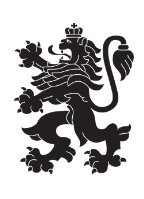 Министерство на земеделието и хранитеОбластна дирекция „Земеделие“ – гр.ПазарджикЗ   А   П   О   В   Е   Д№ РД-04-123/ 27.09.2023 гМИЛЕНА ВЪЛЧИНОВА – директор на областна дирекция „Земеделие” гр. Пазарджик, след като разгледах, обсъдих и оцених доказателствения материал по административната преписка за землището на с. Поибрене, община Панагюрище, област Пазарджик, за стопанската 2023 – 2024 г. (1.10.2023 г. – 1.10.2024 г.), а именно: заповед № РД 07-102/04.08.2023 г., по чл. 37в, ал. 1 ЗСПЗЗ, за създаване на комисия, доклада на комисията и приложените към него: сключеното споразумение, проекта на картата за разпределение на масивите за ползване в землището , проекта на регистър към картата, които са неразделна част от споразумението, както и всички останали документи по преписката,  за да се произнеса установих от фактическа и правна страна следното:І. ФАКТИЧЕСКА СТРАНА1) Заповедта на директора на областна дирекция „Земеделие” гр. Пазарджик № РД 07-102/04.08.2023 г., с която е създадена комисията за землището на с.Поибрене, община Панагюрище, област Пазарджик, е издадена до 05.08.2023 г., съгласно разпоредбата на чл. 37в, ал. 1 ЗСПЗЗ.2) Изготвен е доклад на комисията. Докладът съдържа всички необходими реквизити и данни, съгласно чл. 37в, ал. 4 ЗСПЗЗ и чл. 72в, ал. 1 – 4 ППЗСПЗЗ.Към доклада на комисията по чл. 37в, ал. 1 ЗСПЗЗ са приложени сключеното споразумение, проектът на картата на масивите за ползване в землището на    и проектът на регистър към нея.Сключено е споразумение с вх.№ПО-09-673/24.08.2023 г.,  което е подписано от всички участници , с което са разпределили масивите за ползване в землището за стопанската 2023 – 2024 г. Споразумението обхваща не по-малко от две трети от общата площ на масивите за ползване в землището. Спазени са изискванията на чл. 37в, ал. 2 определящи срок за сключване на споразумението и минимална обща площ на масивите за ползване.Неразделна част от споразумението са проектът на картата за разпределение на масивите за ползване в землището  и регистърът към нея, който съдържа всички необходими и -съществени данни, съгласно чл. 74, ал. 1 – 4 ППЗСПЗЗ.ІІ. ПРАВНА СТРАНАПроцедурата по сключване на споразумение между ползвателите/собствениците на земеделски земи (имоти), съответно за служебно разпределение на имотите в масивите за ползване в съответното землище, има законната цел за насърчаване на уедрено ползване на земеделските земи и създаване на масиви, ясно изразена в чл. чл. 37б и 37в ЗСПЗЗ, съответно чл.чл. 69 – 76 ППЗСПЗЗ.По своята правна същност процедурата за създаване на масиви за ползване в землището за съответната стопанска година е един смесен, динамичен и последователно осъществяващ се фактически състав. Споразумението между участниците е гражданскоправният    юридически факт, а докладът на комисията, служебното разпределение на масивите за ползване и заповедта на директора на областната дирекция „Земеделие”, са административноправните юридически факти.Всички елементи на смесения фактически състав са осъществени, като са спазени изискванията на закона, конкретно посочени във фактическата част на заповедта.С оглед изложените фактически и правни доводи, на основание чл. 37в, ал. 4, ал. 5, ал. 6 и    ал. 7 от ЗСПЗЗ, във връзка с чл. 75а, ал. 1, т. 1-3, ал. 2 от ППЗСПЗЗ,Р А З П О Р Е Д И Х:Въз основа на ДОКЛАДА на комисията:ОДОБРЯВАМ сключеното споразумение по чл. 37в, ал. 2 ЗСПЗЗ , включително и за имотите по чл. 37в, ал. 3, т. 2 ЗСПЗЗ , с което са разпределени масивите за ползване  в землището  на с. Поибрене, община Панагюрище, област Пазарджик, за стопанската  2023 -2024 година, считано от 01.10.2023 г. до 01.10.2024 г.ОДОБРЯВАМ картата на разпределените масиви за ползване   в посоченото землище, както и регистърът към нея, които са ОКОНЧАТЕЛНИ за стопанската година, считано от 01.10.2023 г. до 01.10.2024 г. Заповедта, заедно с окончателните карта на масивите за ползване и регистър, да се обяви в кметството на с. Поибрене и в сградата на общинската служба по земеделие гр. Панагюрище, както и да се публикува на интернет страницата на община Панагюрище и областна дирекция „Земеделие” гр. Пазарджик, в срок от 7 дни от нейното издаване.Ползвател на земеделски земи, на който със заповедта са определени за ползване за стопанската 2023 – 2024 г., земите по чл. 37в, ал. 3, т. 2 от ЗСПЗЗ , е ДЛЪЖЕН да внесе по банкова сметка, с IBAN BG34UBBS80023300251210 и BIC UBBSBGSF, на областна дирекция „Земеделие” гр. Пазарджик, паричната сума в размер на определеното средно годишно рентно плащане за землището, в срок ДО ТРИ МЕСЕЦА от публикуването на настоящата заповед. Сумите са депозитни и се изплащат от областна дирекция „Земеделие” гр. Пазарджик на провоимащите лица, в срок от 10 (десет) години.За ползвателите, които не са заплатили в горния срок паричните суми за ползваните земи по чл. 37в, ал. 3, т 2 ЗСПЗЗ , съгласно настоящата заповед, директорът на областна дирекция „Земеделие” издава заповед за заплащане на трикратния размер на средното годишно рентно плащане за землището. В седемдневен срок от получаването на заповедта ползвателите превеждат паричните суми по сметка на областна дирекция „Земеделие” гр. Пазарджик.Заповедта може да се обжалва в 14 дневен срок, считано от обявяването/публикуването й, чрез областна дирекция „Земеделие” гр. Пазарджик, по реда предвиден в АПК – по административен пред министъра на земеделието и храните и/или съдебен ред пред Районен съд гр. Панагюрище.Обжалването на заповедта не спира нейното изпълнение.

Милена Емилова Вълчинова (Директор)
26.09.2023г. 16:20ч.
ОДЗ-Пазарджик


Електронният подпис се намира в отделен файл с название signature.txt.p7s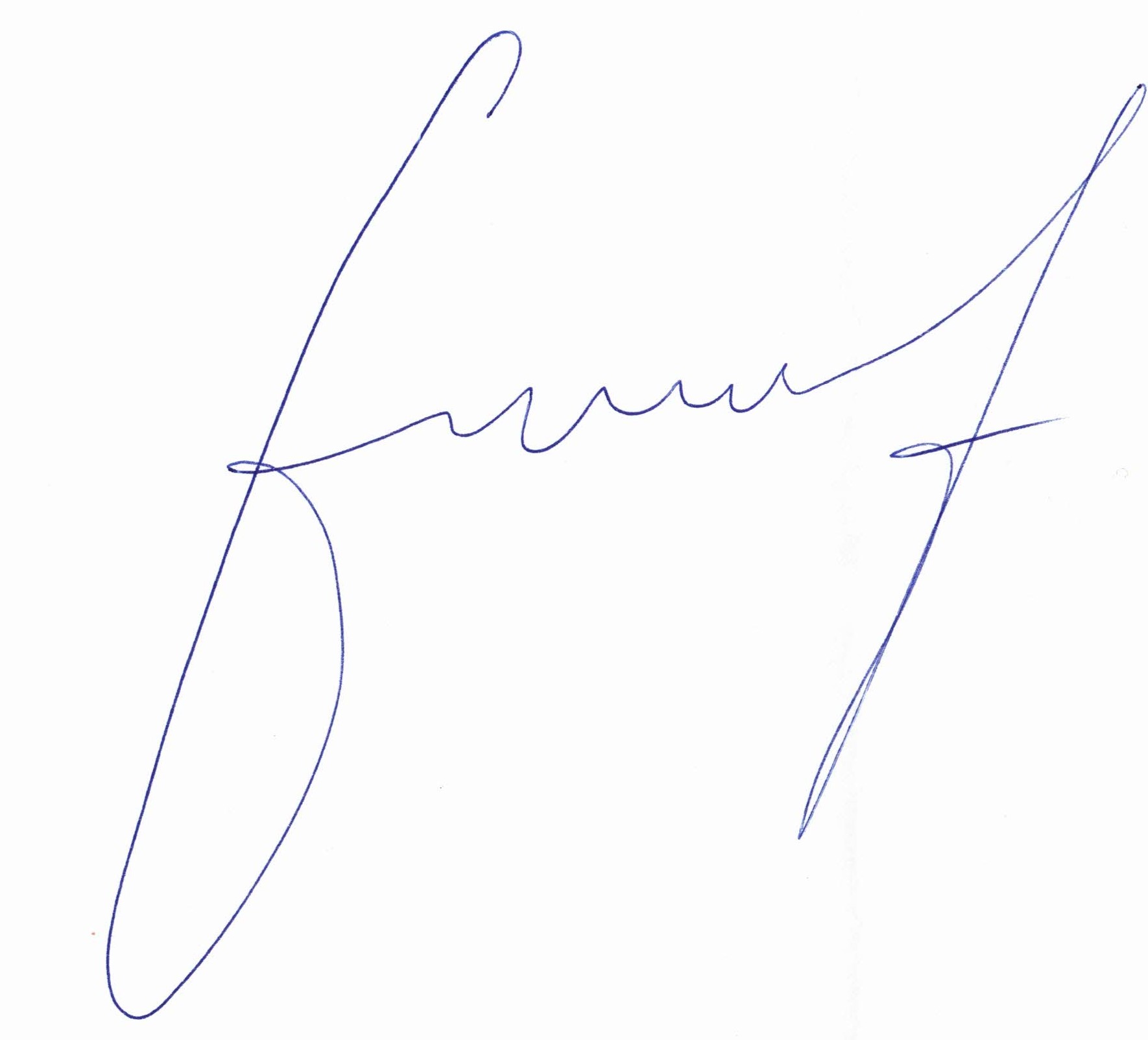 ПРИЛОЖЕНИЕСпоразумение на масиви за ползване на земеделски земи по чл. 37в, ал. 2 от ЗСПЗЗза стопанската 2023/2024 годиназа землището на с. Поибрене, ЕКАТТЕ 57128, община Панагюрище, област Пазарджик.ПолзвателМасив №Имот с регистрирано правно основаниеИмот с регистрирано правно основаниеИмот по чл. 37в, ал. 3, т. 2 от ЗСПЗЗИмот по чл. 37в, ал. 3, т. 2 от ЗСПЗЗИмот по чл. 37в, ал. 3, т. 2 от ЗСПЗЗСобственикПолзвателМасив №№Площ дка№Площ дкаДължимо рентно плащане в лв.СобственикВЕЛКО КИРИЛОВ ФЕРКОВ1537.413.500ДКНВЕЛКО КИРИЛОВ ФЕРКОВ1537.273.001ССБВЕЛКО КИРИЛОВ ФЕРКОВ1537.282.613СДНВЕЛКО КИРИЛОВ ФЕРКОВ1537.262.581ПВПВЕЛКО КИРИЛОВ ФЕРКОВ1537.192.49864.95ЛНПВЕЛКО КИРИЛОВ ФЕРКОВ1537.202.04653.21ЛНПВЕЛКО КИРИЛОВ ФЕРКОВ1537.312.003НКЛВЕЛКО КИРИЛОВ ФЕРКОВ1537.441.99951.97ДСБВЕЛКО КИРИЛОВ ФЕРКОВ1537.331.598ЦИНВЕЛКО КИРИЛОВ ФЕРКОВ1537.101.583ГППВЕЛКО КИРИЛОВ ФЕРКОВ1537.491.501ЛНПВЕЛКО КИРИЛОВ ФЕРКОВ1537.301.48338.56ВНПВЕЛКО КИРИЛОВ ФЕРКОВ1537.111.201ГЦПВЕЛКО КИРИЛОВ ФЕРКОВ1537.181.176СГБВЕЛКО КИРИЛОВ ФЕРКОВ1537.161.001ВНПВЕЛКО КИРИЛОВ ФЕРКОВ1537.420.840СЛГВЕЛКО КИРИЛОВ ФЕРКОВ1537.340.80020.80ГЛПВЕЛКО КИРИЛОВ ФЕРКОВ1537.350.69718.12КДЗВЕЛКО КИРИЛОВ ФЕРКОВ1537.460.64816.86ВНПВЕЛКО КИРИЛОВ ФЕРКОВ1537.120.50413.11НИМВЕЛКО КИРИЛОВ ФЕРКОВ1537.170.456ДГТВЕЛКО КИРИЛОВ ФЕРКОВ1537.450.446ВНПВЕЛКО КИРИЛОВ ФЕРКОВ1537.130.40010.40СИСВЕЛКО КИРИЛОВ ФЕРКОВ1537.360.398НСБВЕЛКО КИРИЛОВ ФЕРКОВ1537.250.2566.65ГПДВЕЛКО КИРИЛОВ ФЕРКОВ1537.370.2225.77ГПИВЕЛКО КИРИЛОВ ФЕРКОВ1537.150.200СППВЕЛКО КИРИЛОВ ФЕРКОВ54140.265.439ННДВЕЛКО КИРИЛОВ ФЕРКОВ54140.243.309ПНКВЕЛКО КИРИЛОВ ФЕРКОВ54140.252.47864.42СИМВЕЛКО КИРИЛОВ ФЕРКОВ55183.374.845СТОЯН ДИМИТРОВ ПЕТРИШКИ и др.ВЕЛКО КИРИЛОВ ФЕРКОВ55183.572.999ЙПРВЕЛКО КИРИЛОВ ФЕРКОВ55183.490.904ГСНВЕЛКО КИРИЛОВ ФЕРКОВ56183.363.928ГСРВЕЛКО КИРИЛОВ ФЕРКОВ56183.490.433ГСНВЕЛКО КИРИЛОВ ФЕРКОВ56183.330.3368.73КТПВЕЛКО КИРИЛОВ ФЕРКОВ56183.320.154СГШВЕЛКО КИРИЛОВ ФЕРКОВ57183.483.634ДНМВЕЛКО КИРИЛОВ ФЕРКОВ57183.343.095ПДКВЕЛКО КИРИЛОВ ФЕРКОВ57183.320.792СГШВЕЛКО КИРИЛОВ ФЕРКОВ57183.330.3669.51КТПВЕЛКО КИРИЛОВ ФЕРКОВ5857.172.41662.83СИСВЕЛКО КИРИЛОВ ФЕРКОВ5857.52.157ИГПВЕЛКО КИРИЛОВ ФЕРКОВ5857.121.758СИПВЕЛКО КИРИЛОВ ФЕРКОВ5857.91.690ИДБВЕЛКО КИРИЛОВ ФЕРКОВ5857.131.39936.38АНКВЕЛКО КИРИЛОВ ФЕРКОВ5857.110.902ИСИВЕЛКО КИРИЛОВ ФЕРКОВ5857.70.88122.92ИЛПВЕЛКО КИРИЛОВ ФЕРКОВ5857.150.81721.24НСБВЕЛКО КИРИЛОВ ФЕРКОВ5857.80.748ССКВЕЛКО КИРИЛОВ ФЕРКОВ59182.61.647РИРВЕЛКО КИРИЛОВ ФЕРКОВ59182.50.993СНСВЕЛКО КИРИЛОВ ФЕРКОВ60202.225.076ТИЛВЕЛКО КИРИЛОВ ФЕРКОВ60202.233.890ПГГВЕЛКО КИРИЛОВ ФЕРКОВ60202.293.870НВРВЕЛКО КИРИЛОВ ФЕРКОВ60202.283.755АКМВЕЛКО КИРИЛОВ ФЕРКОВ60202.240.862ННДВЕЛКО КИРИЛОВ ФЕРКОВ62202.405.799ЦИТВЕЛКО КИРИЛОВ ФЕРКОВ62202.415.797ПИТВЕЛКО КИРИЛОВ ФЕРКОВ62202.14.970ТИЛВЕЛКО КИРИЛОВ ФЕРКОВ62202.82.980ТИЛВЕЛКО КИРИЛОВ ФЕРКОВ62202.422.825ГДГВЕЛКО КИРИЛОВ ФЕРКОВ62202.72.497ТИЛВЕЛКО КИРИЛОВ ФЕРКОВ62202.32.294НТРВЕЛКО КИРИЛОВ ФЕРКОВ63103.5210.097ПРКВЕЛКО КИРИЛОВ ФЕРКОВ63103.535.431СППВЕЛКО КИРИЛОВ ФЕРКОВ63103.603.843СППВЕЛКО КИРИЛОВ ФЕРКОВ63103.571.89749.31КГБВЕЛКО КИРИЛОВ ФЕРКОВ63103.511.882ГНТВЕЛКО КИРИЛОВ ФЕРКОВ63103.561.505КЛТВЕЛКО КИРИЛОВ ФЕРКОВ63103.551.502КЛТВЕЛКО КИРИЛОВ ФЕРКОВ63103.591.217ПКБВЕЛКО КИРИЛОВ ФЕРКОВ86199.175.212ПДГВЕЛКО КИРИЛОВ ФЕРКОВ86199.182.091ГСРВЕЛКО КИРИЛОВ ФЕРКОВ86199.190.97225.27ССЛОБЩО за ползвателя (дка)140.91923.114600.97ГАЛИНА ПЕТЬОВА ПАНЧОВСКА1124.171.394НЛЗГАЛИНА ПЕТЬОВА ПАНЧОВСКА1124.91.078ЖДКГАЛИНА ПЕТЬОВА ПАНЧОВСКА1124.71.008НИБГАЛИНА ПЕТЬОВА ПАНЧОВСКА1124.100.877ИПМГАЛИНА ПЕТЬОВА ПАНЧОВСКА1124.80.848ДИБГАЛИНА ПЕТЬОВА ПАНЧОВСКА2114.372.868ДГТГАЛИНА ПЕТЬОВА ПАНЧОВСКА2114.392.563ПДДГАЛИНА ПЕТЬОВА ПАНЧОВСКА2114.140.548ЛСБГАЛИНА ПЕТЬОВА ПАНЧОВСКА2114.150.1072.79ИПСГАЛИНА ПЕТЬОВА ПАНЧОВСКА34.53.437ППДГАЛИНА ПЕТЬОВА ПАНЧОВСКА34.133.080ДВДГАЛИНА ПЕТЬОВА ПАНЧОВСКА34.102.415ИСЧГАЛИНА ПЕТЬОВА ПАНЧОВСКА34.42.214ВГМГАЛИНА ПЕТЬОВА ПАНЧОВСКА34.111.998СЛИГАЛИНА ПЕТЬОВА ПАНЧОВСКА34.121.998ВГДГАЛИНА ПЕТЬОВА ПАНЧОВСКА34.71.99651.90ППБГАЛИНА ПЕТЬОВА ПАНЧОВСКА34.81.62642.28ДСНГАЛИНА ПЕТЬОВА ПАНЧОВСКА34.31.411ГИПГАЛИНА ПЕТЬОВА ПАНЧОВСКА34.21.061ДГДГАЛИНА ПЕТЬОВА ПАНЧОВСКА34.10.347ДНКГАЛИНА ПЕТЬОВА ПАНЧОВСКА48.33.810НПДГАЛИНА ПЕТЬОВА ПАНЧОВСКА48.63.001СДНГАЛИНА ПЕТЬОВА ПАНЧОВСКА48.222.700СИСГАЛИНА ПЕТЬОВА ПАНЧОВСКА48.142.644ПИБГАЛИНА ПЕТЬОВА ПАНЧОВСКА48.42.641ДВДГАЛИНА ПЕТЬОВА ПАНЧОВСКА48.182.499АИЗГАЛИНА ПЕТЬОВА ПАНЧОВСКА48.52.493ВГДГАЛИНА ПЕТЬОВА ПАНЧОВСКА48.172.394КДЗГАЛИНА ПЕТЬОВА ПАНЧОВСКА48.232.298КМЗГАЛИНА ПЕТЬОВА ПАНЧОВСКА48.72.295СГЗГАЛИНА ПЕТЬОВА ПАНЧОВСКА48.82.003ДВДГАЛИНА ПЕТЬОВА ПАНЧОВСКА48.91.997ИНЗГАЛИНА ПЕТЬОВА ПАНЧОВСКА48.131.962ИИЗГАЛИНА ПЕТЬОВА ПАНЧОВСКА48.101.500ГПБГАЛИНА ПЕТЬОВА ПАНЧОВСКА48.211.446ЙСБГАЛИНА ПЕТЬОВА ПАНЧОВСКА48.11.415ИППГАЛИНА ПЕТЬОВА ПАНЧОВСКА48.111.40236.45ДНБГАЛИНА ПЕТЬОВА ПАНЧОВСКА48.120.990БИДГАЛИНА ПЕТЬОВА ПАНЧОВСКА48.20.934ДГДГАЛИНА ПЕТЬОВА ПАНЧОВСКА57.55.854ЛППГАЛИНА ПЕТЬОВА ПАНЧОВСКА57.165.419ВГМГАЛИНА ПЕТЬОВА ПАНЧОВСКА57.44.225ЛДПГАЛИНА ПЕТЬОВА ПАНЧОВСКА57.104.152НПДГАЛИНА ПЕТЬОВА ПАНЧОВСКА57.243.631ИППГАЛИНА ПЕТЬОВА ПАНЧОВСКА57.173.470ПВПГАЛИНА ПЕТЬОВА ПАНЧОВСКА57.152.44363.53ЛДТГАЛИНА ПЕТЬОВА ПАНЧОВСКА57.192.068ИТБГАЛИНА ПЕТЬОВА ПАНЧОВСКА57.82.001ИГЗГАЛИНА ПЕТЬОВА ПАНЧОВСКА57.141.993БИДГАЛИНА ПЕТЬОВА ПАНЧОВСКА57.91.98351.55ВДТГАЛИНА ПЕТЬОВА ПАНЧОВСКА57.111.890МАНГАЛИНА ПЕТЬОВА ПАНЧОВСКА57.201.745ПИБГАЛИНА ПЕТЬОВА ПАНЧОВСКА57.121.738ГАНГАЛИНА ПЕТЬОВА ПАНЧОВСКА57.211.45037.69ППБГАЛИНА ПЕТЬОВА ПАНЧОВСКА57.221.390МНБГАЛИНА ПЕТЬОВА ПАНЧОВСКА57.181.303ИТБГАЛИНА ПЕТЬОВА ПАНЧОВСКА57.30.811ДВДГАЛИНА ПЕТЬОВА ПАНЧОВСКА57.230.60115.63ЛТБГАЛИНА ПЕТЬОВА ПАНЧОВСКА57.20.513ГЦПГАЛИНА ПЕТЬОВА ПАНЧОВСКА62.662.203ПВПГАЛИНА ПЕТЬОВА ПАНЧОВСКА62.612.06353.63АММГАЛИНА ПЕТЬОВА ПАНЧОВСКА62.601.697ЛИПГАЛИНА ПЕТЬОВА ПАНЧОВСКА62.641.102ЛДПГАЛИНА ПЕТЬОВА ПАНЧОВСКА62.620.937ГДПГАЛИНА ПЕТЬОВА ПАНЧОВСКА62.650.76519.89НГПГАЛИНА ПЕТЬОВА ПАНЧОВСКА62.670.616ГПБГАЛИНА ПЕТЬОВА ПАНЧОВСКА74.284.572ГДПГАЛИНА ПЕТЬОВА ПАНЧОВСКА74.204.496ВГДГАЛИНА ПЕТЬОВА ПАНЧОВСКА74.223.699ГПБГАЛИНА ПЕТЬОВА ПАНЧОВСКА74.270.68417.79ВИВГАЛИНА ПЕТЬОВА ПАНЧОВСКА74.260.637БИДГАЛИНА ПЕТЬОВА ПАНЧОВСКА74.250.579НИПГАЛИНА ПЕТЬОВА ПАНЧОВСКА8202.355.667ИГГГАЛИНА ПЕТЬОВА ПАНЧОВСКА8202.363.36187.39НДКГАЛИНА ПЕТЬОВА ПАНЧОВСКА9115.146.201ИАГГАЛИНА ПЕТЬОВА ПАНЧОВСКА9115.84.141ИСКГАЛИНА ПЕТЬОВА ПАНЧОВСКА9115.93.998НЛКГАЛИНА ПЕТЬОВА ПАНЧОВСКА9115.112.772АПАГАЛИНА ПЕТЬОВА ПАНЧОВСКА9115.42.27359.10АДЗГАЛИНА ПЕТЬОВА ПАНЧОВСКА9115.101.357СГЦГАЛИНА ПЕТЬОВА ПАНЧОВСКА9115.51.001МАМГАЛИНА ПЕТЬОВА ПАНЧОВСКА9115.70.632АПАГАЛИНА ПЕТЬОВА ПАНЧОВСКА9115.120.523ИДБГАЛИНА ПЕТЬОВА ПАНЧОВСКА44134.63.11080.86АДЗГАЛИНА ПЕТЬОВА ПАНЧОВСКА44134.31.892НИБГАЛИНА ПЕТЬОВА ПАНЧОВСКА44134.21.434КИБГАЛИНА ПЕТЬОВА ПАНЧОВСКА44134.40.794ДИБГАЛИНА ПЕТЬОВА ПАНЧОВСКА44134.50.706ГИБОБЩО за ползвателя (дка)162.02823.865620.48ГРИГОР ИВАНОВ ВАТАХОВ64230.511.995СНТГРИГОР ИВАНОВ ВАТАХОВ64230.69.900ДНТГРИГОР ИВАНОВ ВАТАХОВ64230.46.101158.63АНТГРИГОР ИВАНОВ ВАТАХОВ64230.34.794ЛГНГРИГОР ИВАНОВ ВАТАХОВ64230.164.766ССВГРИГОР ИВАНОВ ВАТАХОВ64230.124.148ДНК и др.ГРИГОР ИВАНОВ ВАТАХОВ64230.103.571МНС и др.ГРИГОР ИВАНОВ ВАТАХОВ64230.93.566ГЦП и др.ГРИГОР ИВАНОВ ВАТАХОВ64230.83.266СПЕ и др.ГРИГОР ИВАНОВ ВАТАХОВ64230.111.61642.01ЦНПОБЩО за ползвателя (дка)46.0067.717200.63ДМ-Грант ЕООД99146.245.999НСИДМ-Грант ЕООД99146.275.799РИВДМ-Грант ЕООД99146.45.010130.26ИСШДМ-Грант ЕООД99146.314.899ДАП и др.ДМ-Грант ЕООД99146.324.601ДАП и др.ДМ-Грант ЕООД99146.263.500РИВДМ-Грант ЕООД99146.233.000НСИДМ-Грант ЕООД99146.302.900ДАП и др.ДМ-Грант ЕООД99146.202.500НСИДМ-Грант ЕООД99146.282.500ДАП и др.ДМ-Грант ЕООД99146.102.40462.50КСЗДМ-Грант ЕООД99146.252.400РИВДМ-Грант ЕООД99146.62.20457.30ЦСЗДМ-Грант ЕООД99146.210.100ДАП и др.ДМ-Грант ЕООД100144.722.699НСИДМ-Грант ЕООД100144.732.000НСИДМ-Грант ЕООД100144.741.800НСИДМ-Грант ЕООД100144.750.999ДАП и др.ДМ-Грант ЕООД101159.84.050105.30ССТДМ-Грант ЕООД101159.94.003104.08НСТДМ-Грант ЕООД101159.154.000ДАП и др.ДМ-Грант ЕООД101159.130.800ДАП и др.ДМ-Грант ЕООД102160.513.898КЦСДМ-Грант ЕООД102160.179.399КЦСДМ-Грант ЕООД102160.214.399НСИДМ-Грант ЕООД102160.201.000КЦСДМ-Грант ЕООД103144.123.595ОБЩИНА ПАНАГЮРИЩЕДМ-Грант ЕООД103144.1817.700НККДМ-Грант ЕООД104245.59.997СНТДМ-Грант ЕООД104245.76.001СГНДМ-Грант ЕООД104245.43.499ДНТОБЩО за ползвателя (дка)139.98417.671459.45МАРИЯ КРУМОВА ПЕТРИШКА69178.2435.568ОБЩИНА ПАНАГЮРИЩЕМАРИЯ КРУМОВА ПЕТРИШКА69178.26.982ДБДМАРИЯ КРУМОВА ПЕТРИШКА69178.184.961НЛПМАРИЯ КРУМОВА ПЕТРИШКА69178.84.773НЛВМАРИЯ КРУМОВА ПЕТРИШКА69178.234.263ГНКМАРИЯ КРУМОВА ПЕТРИШКА69178.104.219ОБЩИНА ПАНАГЮРИЩЕМАРИЯ КРУМОВА ПЕТРИШКА69178.63.657СТОЯН ДИМИТРОВ ПЕТРИШКИМАРИЯ КРУМОВА ПЕТРИШКА69178.203.443КИТМАРИЯ КРУМОВА ПЕТРИШКА69178.223.350ВНТМАРИЯ КРУМОВА ПЕТРИШКА69178.92.776КПСМАРИЯ КРУМОВА ПЕТРИШКА69178.152.543ПНБМАРИЯ КРУМОВА ПЕТРИШКА69178.12.233СИБМАРИЯ КРУМОВА ПЕТРИШКА69178.171.934ОБЩИНА ПАНАГЮРИЩЕМАРИЯ КРУМОВА ПЕТРИШКА69178.31.827ТВР и др.МАРИЯ КРУМОВА ПЕТРИШКА69178.41.247КГБМАРИЯ КРУМОВА ПЕТРИШКА69178.191.037ИГБМАРИЯ КРУМОВА ПЕТРИШКА69178.70.973ОБЩИНА ПАНАГЮРИЩЕМАРИЯ КРУМОВА ПЕТРИШКА69178.160.917БСТМАРИЯ КРУМОВА ПЕТРИШКА70177.259.709ГНКМАРИЯ КРУМОВА ПЕТРИШКА70177.179.108ОБЩИНА ПАНАГЮРИЩЕМАРИЯ КРУМОВА ПЕТРИШКА70177.218.088НИЗМАРИЯ КРУМОВА ПЕТРИШКА70177.47.588ГСКМАРИЯ КРУМОВА ПЕТРИШКА70177.187.435ОБЩИНА ПАНАГЮРИЩЕМАРИЯ КРУМОВА ПЕТРИШКА70177.56.494ГСКМАРИЯ КРУМОВА ПЕТРИШКА70177.73.240ПДТМАРИЯ КРУМОВА ПЕТРИШКА70177.243.121МДЗМАРИЯ КРУМОВА ПЕТРИШКА70177.193.000СТОЯН ДИМИТРОВ ПЕТРИШКИМАРИЯ КРУМОВА ПЕТРИШКА70177.112.91375.74ВСКМАРИЯ КРУМОВА ПЕТРИШКА70177.232.73271.03АИЦМАРИЯ КРУМОВА ПЕТРИШКА70177.82.643ЦИЕМАРИЯ КРУМОВА ПЕТРИШКА70177.102.284ПДКМАРИЯ КРУМОВА ПЕТРИШКА70177.22.27959.25НДКМАРИЯ КРУМОВА ПЕТРИШКА70177.122.084КГБМАРИЯ КРУМОВА ПЕТРИШКА70177.161.410ОБЩИНА ПАНАГЮРИЩЕМАРИЯ КРУМОВА ПЕТРИШКА70177.221.379ЙГКМАРИЯ КРУМОВА ПЕТРИШКА70177.200.870ИЦНМАРИЯ КРУМОВА ПЕТРИШКА70177.30.691ГИАМАРИЯ КРУМОВА ПЕТРИШКА70177.10.425ОБЩИНА ПАНАГЮРИЩЕМАРИЯ КРУМОВА ПЕТРИШКА71177.12.762ОБЩИНА ПАНАГЮРИЩЕМАРИЯ КРУМОВА ПЕТРИШКА71177.42.201ГСКМАРИЯ КРУМОВА ПЕТРИШКА71177.31.269ГИАМАРИЯ КРУМОВА ПЕТРИШКА71178.160.186БСТМАРИЯ КРУМОВА ПЕТРИШКА73191.1417.138ОБЩИНА ПАНАГЮРИЩЕМАРИЯ КРУМОВА ПЕТРИШКА73191.613.838ОБЩИНА ПАНАГЮРИЩЕМАРИЯ КРУМОВА ПЕТРИШКА73191.17.279РАЙНА СТОЯНОВА ПЕТРИШКАМАРИЯ КРУМОВА ПЕТРИШКА73191.106.516169.42ЙИРМАРИЯ КРУМОВА ПЕТРИШКА73191.136.498КИТМАРИЯ КРУМОВА ПЕТРИШКА73191.155.518СНСМАРИЯ КРУМОВА ПЕТРИШКА73191.94.061105.59АМММАРИЯ КРУМОВА ПЕТРИШКА73191.54.024РАЙНА СТОЯНОВА ПЕТРИШКАМАРИЯ КРУМОВА ПЕТРИШКА73191.633.711ЛКММАРИЯ КРУМОВА ПЕТРИШКА73191.33.505ДИБМАРИЯ КРУМОВА ПЕТРИШКА73191.113.312РАЙНА СТОЯНОВА ПЕТРИШКАМАРИЯ КРУМОВА ПЕТРИШКА73191.243.221ДИБМАРИЯ КРУМОВА ПЕТРИШКА73191.233.146ППГМАРИЯ КРУМОВА ПЕТРИШКА73191.23.140ДПТМАРИЯ КРУМОВА ПЕТРИШКА73191.163.051ПДТМАРИЯ КРУМОВА ПЕТРИШКА73191.72.811ОБЩИНА ПАНАГЮРИЩЕМАРИЯ КРУМОВА ПЕТРИШКА73191.222.534ДПТМАРИЯ КРУМОВА ПЕТРИШКА73191.172.351ОБЩИНА ПАНАГЮРИЩЕМАРИЯ КРУМОВА ПЕТРИШКА73191.662.041РАЙНА СТОЯНОВА ПЕТРИШКАМАРИЯ КРУМОВА ПЕТРИШКА73191.122.004АДММАРИЯ КРУМОВА ПЕТРИШКА73191.201.987ОБЩИНА ПАНАГЮРИЩЕМАРИЯ КРУМОВА ПЕТРИШКА73191.181.563ПДТМАРИЯ КРУМОВА ПЕТРИШКА73191.191.529ДДТМАРИЯ КРУМОВА ПЕТРИШКА73191.211.08328.17НГВМАРИЯ КРУМОВА ПЕТРИШКА76203.2323.412СПСМАРИЯ КРУМОВА ПЕТРИШКА76203.1117.090ГСРМАРИЯ КРУМОВА ПЕТРИШКА76203.6510.040ЛТШМАРИЯ КРУМОВА ПЕТРИШКА76203.368.793СТОЯН ДИМИТРОВ ПЕТРИШКИМАРИЯ КРУМОВА ПЕТРИШКА76203.377.583СТОЯН ДИМИТРОВ ПЕТРИШКИМАРИЯ КРУМОВА ПЕТРИШКА76203.156.808ГСРМАРИЯ КРУМОВА ПЕТРИШКА76203.26.646ГЦЧМАРИЯ КРУМОВА ПЕТРИШКА76203.215.619ОБЩИНА ПАНАГЮРИЩЕМАРИЯ КРУМОВА ПЕТРИШКА76203.395.572СТОЯН ДИМИТРОВ ПЕТРИШКИМАРИЯ КРУМОВА ПЕТРИШКА76203.124.745ОБЩИНА ПАНАГЮРИЩЕМАРИЯ КРУМОВА ПЕТРИШКА76203.84.701СВГМАРИЯ КРУМОВА ПЕТРИШКА76203.44.596АДММАРИЯ КРУМОВА ПЕТРИШКА76203.74.298ИЦНМАРИЯ КРУМОВА ПЕТРИШКА76203.384.030ГСРМАРИЯ КРУМОВА ПЕТРИШКА76203.63.999СТОЯН ДИМИТРОВ ПЕТРИШКИМАРИЯ КРУМОВА ПЕТРИШКА76203.163.79198.57СТРМАРИЯ КРУМОВА ПЕТРИШКА76203.13.701МСБМАРИЯ КРУМОВА ПЕТРИШКА76203.143.601ПГГМАРИЯ КРУМОВА ПЕТРИШКА76203.133.349ЛЦРМАРИЯ КРУМОВА ПЕТРИШКА76203.203.312СТОЯН ДИМИТРОВ ПЕТРИШКИ и др.МАРИЯ КРУМОВА ПЕТРИШКА76203.93.19983.17ИНДМАРИЯ КРУМОВА ПЕТРИШКА76203.193.002КПСМАРИЯ КРУМОВА ПЕТРИШКА76203.353.000ГТРМАРИЯ КРУМОВА ПЕТРИШКА76203.222.768ПППМАРИЯ КРУМОВА ПЕТРИШКА76203.322.501ДНОМАРИЯ КРУМОВА ПЕТРИШКА76203.102.201ИЦНМАРИЯ КРУМОВА ПЕТРИШКА76203.171.997СТОЯН ДИМИТРОВ ПЕТРИШКИ и др.МАРИЯ КРУМОВА ПЕТРИШКА76203.331.886СТОЯН ДИМИТРОВ ПЕТРИШКИ и др.МАРИЯ КРУМОВА ПЕТРИШКА76203.341.757ПИВМАРИЯ КРУМОВА ПЕТРИШКА76203.661.660СПСМАРИЯ КРУМОВА ПЕТРИШКА76203.271.657ГСРМАРИЯ КРУМОВА ПЕТРИШКА76203.311.500СГГМАРИЯ КРУМОВА ПЕТРИШКА76203.611.331СГГМАРИЯ КРУМОВА ПЕТРИШКА76203.181.29833.75БЛВМАРИЯ КРУМОВА ПЕТРИШКА76203.241.047СТОЯН ДИМИТРОВ ПЕТРИШКИМАРИЯ КРУМОВА ПЕТРИШКА76203.301.00126.03БЛВМАРИЯ КРУМОВА ПЕТРИШКА76203.30.962БИДМАРИЯ КРУМОВА ПЕТРИШКА76203.590.890НТРМАРИЯ КРУМОВА ПЕТРИШКА76203.290.777ОБЩИНА ПАНАГЮРИЩЕМАРИЯ КРУМОВА ПЕТРИШКА76208.120.436НГРМАРИЯ КРУМОВА ПЕТРИШКА76208.110.154ОБЩИНА ПАНАГЮРИЩЕМАРИЯ КРУМОВА ПЕТРИШКА76203.250.1122.91СТРМАРИЯ КРУМОВА ПЕТРИШКА81208.1417.599ГЦРМАРИЯ КРУМОВА ПЕТРИШКА81208.1314.902ОБЩИНА ПАНАГЮРИЩЕМАРИЯ КРУМОВА ПЕТРИШКА81208.1112.400ОБЩИНА ПАНАГЮРИЩЕМАРИЯ КРУМОВА ПЕТРИШКА81208.94.448115.65ГСРМАРИЯ КРУМОВА ПЕТРИШКА81208.172.700ОБЩИНА ПАНАГЮРИЩЕМАРИЯ КРУМОВА ПЕТРИШКА81208.271.847СТОЯН ДИМИТРОВ ПЕТРИШКИМАРИЯ КРУМОВА ПЕТРИШКА81208.161.764ГТРМАРИЯ КРУМОВА ПЕТРИШКА81208.121.037НГРОБЩО за ползвателя (дка)470.56033.434869.28ПАНКА ОГНЯНОВА РОГЛЕВА12107.154.338ГИДПАНКА ОГНЯНОВА РОГЛЕВА12107.94.310ИНЗПАНКА ОГНЯНОВА РОГЛЕВА12107.183.619ИПМПАНКА ОГНЯНОВА РОГЛЕВА12107.192.477ИАГПАНКА ОГНЯНОВА РОГЛЕВА12107.21.257АПАПАНКА ОГНЯНОВА РОГЛЕВА12107.41.203СГБПАНКА ОГНЯНОВА РОГЛЕВА12107.81.001МНБПАНКА ОГНЯНОВА РОГЛЕВА12107.240.891ОБЩИНА ПАНАГЮРИЩЕПАНКА ОГНЯНОВА РОГЛЕВА12107.250.834ИГЗПАНКА ОГНЯНОВА РОГЛЕВА12107.170.821ОБЩИНА ПАНАГЮРИЩЕПАНКА ОГНЯНОВА РОГЛЕВА12107.160.79920.77НСМПАНКА ОГНЯНОВА РОГЛЕВА12107.270.798ДГТПАНКА ОГНЯНОВА РОГЛЕВА12107.210.731ОБЩИНА ПАНАГЮРИЩЕПАНКА ОГНЯНОВА РОГЛЕВА12107.200.630ОБЩИНА ПАНАГЮРИЩЕПАНКА ОГНЯНОВА РОГЛЕВА12107.70.556ГПБПАНКА ОГНЯНОВА РОГЛЕВА12107.60.502ИПБПАНКА ОГНЯНОВА РОГЛЕВА12107.50.432ДЛБПАНКА ОГНЯНОВА РОГЛЕВА12107.280.364НСИПАНКА ОГНЯНОВА РОГЛЕВА12107.30.333ОБЩИНА ПАНАГЮРИЩЕПАНКА ОГНЯНОВА РОГЛЕВА47140.2054.104СНМПАНКА ОГНЯНОВА РОГЛЕВА48145.93.662ИЛШПАНКА ОГНЯНОВА РОГЛЕВА49143.38.669НГМПАНКА ОГНЯНОВА РОГЛЕВА49143.47.754НГВПАНКА ОГНЯНОВА РОГЛЕВА49143.22.134САДПАНКА ОГНЯНОВА РОГЛЕВА49143.81.601НГМПАНКА ОГНЯНОВА РОГЛЕВА49143.50.42010.91ДИЦПАНКА ОГНЯНОВА РОГЛЕВА49143.60.397АИЦПАНКА ОГНЯНОВА РОГЛЕВА49143.70.3789.83КИЦПАНКА ОГНЯНОВА РОГЛЕВА50187.14.403ИДИПАНКА ОГНЯНОВА РОГЛЕВА51183.33.579ПДКПАНКА ОГНЯНОВА РОГЛЕВА51183.143.302РИРПАНКА ОГНЯНОВА РОГЛЕВА51183.162.849ЛСБПАНКА ОГНЯНОВА РОГЛЕВА51183.202.015ИДИПАНКА ОГНЯНОВА РОГЛЕВА51183.111.724СТОЯН ДИМИТРОВ ПЕТРИШКИ и др.ПАНКА ОГНЯНОВА РОГЛЕВА51183.151.706ИНДПАНКА ОГНЯНОВА РОГЛЕВА51183.191.302АММПАНКА ОГНЯНОВА РОГЛЕВА5233.106.320МАНПАНКА ОГНЯНОВА РОГЛЕВА5233.166.023ЛИППАНКА ОГНЯНОВА РОГЛЕВА5233.175.497НИППАНКА ОГНЯНОВА РОГЛЕВА5233.135.002ЛПППАНКА ОГНЯНОВА РОГЛЕВА5233.74.821125.36ДСНПАНКА ОГНЯНОВА РОГЛЕВА5233.194.161ВИМПАНКА ОГНЯНОВА РОГЛЕВА5233.92.201ДНКПАНКА ОГНЯНОВА РОГЛЕВА5233.142.00052.00НЛЧПАНКА ОГНЯНОВА РОГЛЕВА5233.81.79146.56ГЛЧПАНКА ОГНЯНОВА РОГЛЕВА5233.151.500СНКПАНКА ОГНЯНОВА РОГЛЕВА5233.200.604ИЛППАНКА ОГНЯНОВА РОГЛЕВА5233.210.498СНКПАНКА ОГНЯНОВА РОГЛЕВА53171.105.905ОБЩИНА ПАНАГЮРИЩЕПАНКА ОГНЯНОВА РОГЛЕВА53171.264.787ИМНПАНКА ОГНЯНОВА РОГЛЕВА53171.194.399114.38СИДПАНКА ОГНЯНОВА РОГЛЕВА53171.174.172ВНМПАНКА ОГНЯНОВА РОГЛЕВА53171.184.062ОБЩИНА ПАНАГЮРИЩЕПАНКА ОГНЯНОВА РОГЛЕВА53171.254.022ОБЩИНА ПАНАГЮРИЩЕПАНКА ОГНЯНОВА РОГЛЕВА53171.442.766РИРПАНКА ОГНЯНОВА РОГЛЕВА53171.92.587МАНПАНКА ОГНЯНОВА РОГЛЕВА53171.132.481ДНМПАНКА ОГНЯНОВА РОГЛЕВА53171.142.406ОБЩИНА ПАНАГЮРИЩЕПАНКА ОГНЯНОВА РОГЛЕВА53171.212.08754.25КПКПАНКА ОГНЯНОВА РОГЛЕВА53171.161.72544.84СДБПАНКА ОГНЯНОВА РОГЛЕВА53171.201.579НЛППАНКА ОГНЯНОВА РОГЛЕВА53171.311.102ДДТПАНКА ОГНЯНОВА РОГЛЕВА53171.150.983ОБЩИНА ПАНАГЮРИЩЕПАНКА ОГНЯНОВА РОГЛЕВА53171.110.906АДДПАНКА ОГНЯНОВА РОГЛЕВА53171.220.740КИБПАНКА ОГНЯНОВА РОГЛЕВА53171.120.734АДДПАНКА ОГНЯНОВА РОГЛЕВА53171.230.725ГИБПАНКА ОГНЯНОВА РОГЛЕВА53171.240.650НИБПАНКА ОГНЯНОВА РОГЛЕВА87183.236.809НКГПАНКА ОГНЯНОВА РОГЛЕВА87183.445.241РИРПАНКА ОГНЯНОВА РОГЛЕВА87183.114.010СТОЯН ДИМИТРОВ ПЕТРИШКИ и др.ПАНКА ОГНЯНОВА РОГЛЕВА87183.263.539АКМПАНКА ОГНЯНОВА РОГЛЕВА87183.423.240СДМПАНКА ОГНЯНОВА РОГЛЕВА87183.223.139ЛСБПАНКА ОГНЯНОВА РОГЛЕВА87183.532.028РИВПАНКА ОГНЯНОВА РОГЛЕВА87183.252.026ЛКМПАНКА ОГНЯНОВА РОГЛЕВА87183.431.841ОБЩИНА ПАНАГЮРИЩЕПАНКА ОГНЯНОВА РОГЛЕВА87183.241.049ИЦНПАНКА ОГНЯНОВА РОГЛЕВА87183.270.397НПСПАНКА ОГНЯНОВА РОГЛЕВА90140.2782.145СИМПАНКА ОГНЯНОВА РОГЛЕВА91140.2773.718ТЛЗОБЩО за ползвателя (дка)185.89318.419478.90РАЙНА СТОЯНОВА ПЕТРИШКА88190.138.403ОБЩИНА ПАНАГЮРИЩЕРАЙНА СТОЯНОВА ПЕТРИШКА88190.43.171СИНРАЙНА СТОЯНОВА ПЕТРИШКА88190.32.55666.46СИНРАЙНА СТОЯНОВА ПЕТРИШКА88190.52.155РАЙНА СТОЯНОВА ПЕТРИШКАРАЙНА СТОЯНОВА ПЕТРИШКА88190.21.06127.59ВТВРАЙНА СТОЯНОВА ПЕТРИШКА89235.549.217КМЕТСТВО СЕЛО ПОИБРЕНЕРАЙНА СТОЯНОВА ПЕТРИШКА89235.31.34334.91ПТЛОБЩО за ползвателя (дка)92.9464.960128.95СТОЯН ДИМИТРОВ ПЕТРИШКИ72192.2717.991СИОСТОЯН ДИМИТРОВ ПЕТРИШКИ72192.510.099ИДИСТОЯН ДИМИТРОВ ПЕТРИШКИ72192.238.692МИКСТОЯН ДИМИТРОВ ПЕТРИШКИ72178.176.688ОБЩИНА ПАНАГЮРИЩЕСТОЯН ДИМИТРОВ ПЕТРИШКИ72192.16.397166.31ВИМСТОЯН ДИМИТРОВ ПЕТРИШКИ72192.155.772БИДСТОЯН ДИМИТРОВ ПЕТРИШКИ72192.305.000ОБЩИНА ПАНАГЮРИЩЕСТОЯН ДИМИТРОВ ПЕТРИШКИ72192.1084.004ДСКСТОЯН ДИМИТРОВ ПЕТРИШКИ72192.213.539КПБСТОЯН ДИМИТРОВ ПЕТРИШКИ72192.43.463ИГБСТОЯН ДИМИТРОВ ПЕТРИШКИ72192.353.300ГИМСТОЯН ДИМИТРОВ ПЕТРИШКИ72192.103.202АДМСТОЯН ДИМИТРОВ ПЕТРИШКИ72192.313.00278.05АММСТОЯН ДИМИТРОВ ПЕТРИШКИ72192.323.001ДДКСТОЯН ДИМИТРОВ ПЕТРИШКИ72192.252.754ГИМСТОЯН ДИМИТРОВ ПЕТРИШКИ72192.332.214СИОСТОЯН ДИМИТРОВ ПЕТРИШКИ72192.92.201СИБСТОЯН ДИМИТРОВ ПЕТРИШКИ72192.61.99851.95ИСДСТОЯН ДИМИТРОВ ПЕТРИШКИ72192.361.908СИДСТОЯН ДИМИТРОВ ПЕТРИШКИ72178.161.843БСТСТОЯН ДИМИТРОВ ПЕТРИШКИ72178.181.538НЛПСТОЯН ДИМИТРОВ ПЕТРИШКИ72192.71.499СНССТОЯН ДИМИТРОВ ПЕТРИШКИ72192.31.438БИДСТОЯН ДИМИТРОВ ПЕТРИШКИ72192.81.402КПБСТОЯН ДИМИТРОВ ПЕТРИШКИ72192.381.323ППБСТОЯН ДИМИТРОВ ПЕТРИШКИ72192.21.183ДСКСТОЯН ДИМИТРОВ ПЕТРИШКИ72192.240.934ЦЛРСТОЯН ДИМИТРОВ ПЕТРИШКИ72178.60.932СТОЯН ДИМИТРОВ ПЕТРИШКИСТОЯН ДИМИТРОВ ПЕТРИШКИ72192.340.82421.43НГВСТОЯН ДИМИТРОВ ПЕТРИШКИ72192.260.74919.48ИЦНСТОЯН ДИМИТРОВ ПЕТРИШКИ72192.290.627СДВСТОЯН ДИМИТРОВ ПЕТРИШКИ72192.410.620КГБСТОЯН ДИМИТРОВ ПЕТРИШКИ72192.280.52713.71НДКСТОЯН ДИМИТРОВ ПЕТРИШКИ72178.240.492ОБЩИНА ПАНАГЮРИЩЕСТОЯН ДИМИТРОВ ПЕТРИШКИ72192.120.373ПГГСТОЯН ДИМИТРОВ ПЕТРИШКИ72178.190.335ИГБСТОЯН ДИМИТРОВ ПЕТРИШКИ72178.20.307ДБДСТОЯН ДИМИТРОВ ПЕТРИШКИ72178.220.215ВНТСТОЯН ДИМИТРОВ ПЕТРИШКИ72192.110.094СИНСТОЯН ДИМИТРОВ ПЕТРИШКИ72178.40.074КГБСТОЯН ДИМИТРОВ ПЕТРИШКИ72178.30.073ТВР и др.СТОЯН ДИМИТРОВ ПЕТРИШКИ74205.5212.837333.75АДРСТОЯН ДИМИТРОВ ПЕТРИШКИ74205.1511.595ГЛШСТОЯН ДИМИТРОВ ПЕТРИШКИ74205.3311.398СВГСТОЯН ДИМИТРОВ ПЕТРИШКИ74205.1610.505СГШСТОЯН ДИМИТРОВ ПЕТРИШКИ74205.358.847СТОЯН ДИМИТРОВ ПЕТРИШКИСТОЯН ДИМИТРОВ ПЕТРИШКИ74205.467.995РАЙНА СТОЯНОВА ПЕТРИШКАСТОЯН ДИМИТРОВ ПЕТРИШКИ74205.77.498СТОЯН ДИМИТРОВ ПЕТРИШКИ и др.СТОЯН ДИМИТРОВ ПЕТРИШКИ74205.177.498СГШСТОЯН ДИМИТРОВ ПЕТРИШКИ74205.326.757СТОЯН ДИМИТРОВ ПЕТРИШКИ и др.СТОЯН ДИМИТРОВ ПЕТРИШКИ74205.125.994ОМЕГА АГРО ИНВЕСТ ЕООДСТОЯН ДИМИТРОВ ПЕТРИШКИ74205.435.931СТОЯН ДИМИТРОВ ПЕТРИШКИСТОЯН ДИМИТРОВ ПЕТРИШКИ74205.115.701ССВСТОЯН ДИМИТРОВ ПЕТРИШКИ74205.65.004РАЙНА СТОЯНОВА ПЕТРИШКАСТОЯН ДИМИТРОВ ПЕТРИШКИ74205.374.862ДИТ и др.СТОЯН ДИМИТРОВ ПЕТРИШКИ74205.194.768ДКГСТОЯН ДИМИТРОВ ПЕТРИШКИ74205.423.581СТОЯН ДИМИТРОВ ПЕТРИШКИСТОЯН ДИМИТРОВ ПЕТРИШКИ74205.83.297НСТСТОЯН ДИМИТРОВ ПЕТРИШКИ74205.103.036ДЛССТОЯН ДИМИТРОВ ПЕТРИШКИ74205.452.001СГГСТОЯН ДИМИТРОВ ПЕТРИШКИ74205.442.001НВРСТОЯН ДИМИТРОВ ПЕТРИШКИ74205.391.999СГГСТОЯН ДИМИТРОВ ПЕТРИШКИ74205.361.127СГГСТОЯН ДИМИТРОВ ПЕТРИШКИ74205.381.00026.00БЛВСТОЯН ДИМИТРОВ ПЕТРИШКИ74205.510.55714.48АДРСТОЯН ДИМИТРОВ ПЕТРИШКИ74205.200.332ДЛССТОЯН ДИМИТРОВ ПЕТРИШКИ75205.219.954ИСЦСТОЯН ДИМИТРОВ ПЕТРИШКИ75205.315.232ОБЩИНА ПАНАГЮРИЩЕСТОЯН ДИМИТРОВ ПЕТРИШКИ75205.2711.989СТОЯН ДИМИТРОВ ПЕТРИШКИ и др.СТОЯН ДИМИТРОВ ПЕТРИШКИ75205.288.434ОБЩИНА ПАНАГЮРИЩЕСТОЯН ДИМИТРОВ ПЕТРИШКИ75205.18.019СТОЯН ДИМИТРОВ ПЕТРИШКИСТОЯН ДИМИТРОВ ПЕТРИШКИ75205.267.847ПКГСТОЯН ДИМИТРОВ ПЕТРИШКИ75205.205.166ДЛССТОЯН ДИМИТРОВ ПЕТРИШКИ75205.474.904СТОЯН ДИМИТРОВ ПЕТРИШКИСТОЯН ДИМИТРОВ ПЕТРИШКИ75205.303.702ОБЩИНА ПАНАГЮРИЩЕСТОЯН ДИМИТРОВ ПЕТРИШКИ75205.242.999РАЙНА СТОЯНОВА ПЕТРИШКАСТОЯН ДИМИТРОВ ПЕТРИШКИ75205.482.724ОБЩИНА ПАНАГЮРИЩЕСТОЯН ДИМИТРОВ ПЕТРИШКИ75205.292.458СГГСТОЯН ДИМИТРОВ ПЕТРИШКИ75205.502.41762.83КТГСТОЯН ДИМИТРОВ ПЕТРИШКИ75205.252.001СГГСТОЯН ДИМИТРОВ ПЕТРИШКИ75205.492.001ОБЩИНА ПАНАГЮРИЩЕСТОЯН ДИМИТРОВ ПЕТРИШКИ75205.190.732ДКГСТОЯН ДИМИТРОВ ПЕТРИШКИ77203.5016.513ГСРСТОЯН ДИМИТРОВ ПЕТРИШКИ77203.6013.102ПТТСТОЯН ДИМИТРОВ ПЕТРИШКИ77203.4510.123НТРСТОЯН ДИМИТРОВ ПЕТРИШКИ77203.559.220НГРСТОЯН ДИМИТРОВ ПЕТРИШКИ77203.497.998САРСТОЯН ДИМИТРОВ ПЕТРИШКИ77203.517.518ЛЦРСТОЯН ДИМИТРОВ ПЕТРИШКИ77203.535.703СТОЯН ДИМИТРОВ ПЕТРИШКИСТОЯН ДИМИТРОВ ПЕТРИШКИ77203.705.673ВБССТОЯН ДИМИТРОВ ПЕТРИШКИ77203.675.665ВБШСТОЯН ДИМИТРОВ ПЕТРИШКИ77203.685.574ЖДКСТОЯН ДИМИТРОВ ПЕТРИШКИ77203.524.136ТСДСТОЯН ДИМИТРОВ ПЕТРИШКИ77203.542.637ДКГСТОЯН ДИМИТРОВ ПЕТРИШКИ77203.592.475НТРСТОЯН ДИМИТРОВ ПЕТРИШКИ77203.581.54140.07ГНФСТОЯН ДИМИТРОВ ПЕТРИШКИ77203.691.530МАРИЯ КРУМОВА ПЕТРИШКАСТОЯН ДИМИТРОВ ПЕТРИШКИ77203.570.883ЛЦРСТОЯН ДИМИТРОВ ПЕТРИШКИ77203.470.746ГЦРСТОЯН ДИМИТРОВ ПЕТРИШКИ77203.480.362ТАРА БИО ЕООДСТОЯН ДИМИТРОВ ПЕТРИШКИ78192.248.766ЦЛРСТОЯН ДИМИТРОВ ПЕТРИШКИ78192.254.714ГИМСТОЯН ДИМИТРОВ ПЕТРИШКИ78192.162.82173.35НИНСТОЯН ДИМИТРОВ ПЕТРИШКИ78192.1122.30059.80АГКСТОЯН ДИМИТРОВ ПЕТРИШКИ78192.141.514НЛВСТОЯН ДИМИТРОВ ПЕТРИШКИ78192.1081.392ДСКСТОЯН ДИМИТРОВ ПЕТРИШКИ78192.221.197ОБЩИНА ПАНАГЮРИЩЕСТОЯН ДИМИТРОВ ПЕТРИШКИ78192.261.15129.94ИЦНСТОЯН ДИМИТРОВ ПЕТРИШКИ78192.201.001ННССТОЯН ДИМИТРОВ ПЕТРИШКИ78192.191.001АДДСТОЯН ДИМИТРОВ ПЕТРИШКИ78192.340.82421.42НГВСТОЯН ДИМИТРОВ ПЕТРИШКИ78192.180.737АКМСТОЯН ДИМИТРОВ ПЕТРИШКИ78192.210.463КПБСТОЯН ДИМИТРОВ ПЕТРИШКИ78192.170.348СКПСТОЯН ДИМИТРОВ ПЕТРИШКИ78192.230.307МИКСТОЯН ДИМИТРОВ ПЕТРИШКИ78192.290.250СДВСТОЯН ДИМИТРОВ ПЕТРИШКИ78192.330.130СИОСТОЯН ДИМИТРОВ ПЕТРИШКИ79192.4519.663ТСК и др.СТОЯН ДИМИТРОВ ПЕТРИШКИ79192.7714.078ОБЩИНА ПАНАГЮРИЩЕСТОЯН ДИМИТРОВ ПЕТРИШКИ79192.899.499СКПСТОЯН ДИМИТРОВ ПЕТРИШКИ79192.938.632ГНЗСТОЯН ДИМИТРОВ ПЕТРИШКИ79192.557.405ЦЛРСТОЯН ДИМИТРОВ ПЕТРИШКИ79192.637.224ИГБСТОЯН ДИМИТРОВ ПЕТРИШКИ79192.566.801ГНЗСТОЯН ДИМИТРОВ ПЕТРИШКИ79192.746.500НИЗСТОЯН ДИМИТРОВ ПЕТРИШКИ79192.376.495ВИМСТОЯН ДИМИТРОВ ПЕТРИШКИ79192.1096.295ОБЩИНА ПАНАГЮРИЩЕСТОЯН ДИМИТРОВ ПЕТРИШКИ79192.955.999ДДТСТОЯН ДИМИТРОВ ПЕТРИШКИ79192.355.893ГИМСТОЯН ДИМИТРОВ ПЕТРИШКИ79192.995.674147.51ЙГКСТОЯН ДИМИТРОВ ПЕТРИШКИ79192.645.602ТСК и др.СТОЯН ДИМИТРОВ ПЕТРИШКИ79192.985.224ГРХСТОЯН ДИМИТРОВ ПЕТРИШКИ79192.665.000130.00НСНСТОЯН ДИМИТРОВ ПЕТРИШКИ79192.574.574ППБСТОЯН ДИМИТРОВ ПЕТРИШКИ79192.924.573ОБЩИНА ПАНАГЮРИЩЕСТОЯН ДИМИТРОВ ПЕТРИШКИ79192.674.512ЙЛБСТОЯН ДИМИТРОВ ПЕТРИШКИ79192.704.486ИАТСТОЯН ДИМИТРОВ ПЕТРИШКИ79192.944.004ППБСТОЯН ДИМИТРОВ ПЕТРИШКИ79192.724.003104.08ИДКСТОЯН ДИМИТРОВ ПЕТРИШКИ79192.914.001ЛИАСТОЯН ДИМИТРОВ ПЕТРИШКИ79192.733.799СТОЯН ДИМИТРОВ ПЕТРИШКИСТОЯН ДИМИТРОВ ПЕТРИШКИ79192.1003.710ГСКСТОЯН ДИМИТРОВ ПЕТРИШКИ79192.413.549КГБСТОЯН ДИМИТРОВ ПЕТРИШКИ79192.753.400НПТСТОЯН ДИМИТРОВ ПЕТРИШКИ79192.543.284ННССТОЯН ДИМИТРОВ ПЕТРИШКИ79192.853.20483.30ВНКСТОЯН ДИМИТРОВ ПЕТРИШКИ79192.653.197ОБЩИНА ПАНАГЮРИЩЕСТОЯН ДИМИТРОВ ПЕТРИШКИ79192.443.004СПМСТОЯН ДИМИТРОВ ПЕТРИШКИ79192.863.000НПКСТОЯН ДИМИТРОВ ПЕТРИШКИ79192.762.900ГНЗСТОЯН ДИМИТРОВ ПЕТРИШКИ79192.872.797НГЧСТОЯН ДИМИТРОВ ПЕТРИШКИ79192.462.757ЦИНСТОЯН ДИМИТРОВ ПЕТРИШКИ79192.712.502ОБЩИНА ПАНАГЮРИЩЕСТОЯН ДИМИТРОВ ПЕТРИШКИ79192.792.500ГИАСТОЯН ДИМИТРОВ ПЕТРИШКИ79192.422.500ОБЩИНА ПАНАГЮРИЩЕСТОЯН ДИМИТРОВ ПЕТРИШКИ79192.812.498ОБЩИНА ПАНАГЮРИЩЕСТОЯН ДИМИТРОВ ПЕТРИШКИ79192.962.498ВНМСТОЯН ДИМИТРОВ ПЕТРИШКИ79192.382.468ППБСТОЯН ДИМИТРОВ ПЕТРИШКИ79177.182.364ОБЩИНА ПАНАГЮРИЩЕСТОЯН ДИМИТРОВ ПЕТРИШКИ79177.72.235ПДТСТОЯН ДИМИТРОВ ПЕТРИШКИ79192.882.201ЦИЕСТОЯН ДИМИТРОВ ПЕТРИШКИ79192.362.128СИДСТОЯН ДИМИТРОВ ПЕТРИШКИ79192.432.000ГСКСТОЯН ДИМИТРОВ ПЕТРИШКИ79192.842.00052.00ЗСЗСТОЯН ДИМИТРОВ ПЕТРИШКИ79192.1041.997ЙГКСТОЯН ДИМИТРОВ ПЕТРИШКИ79192.821.997ДНМСТОЯН ДИМИТРОВ ПЕТРИШКИ79192.831.800ГСМСТОЯН ДИМИТРОВ ПЕТРИШКИ79192.781.700ПДКСТОЯН ДИМИТРОВ ПЕТРИШКИ79192.901.629ОБЩИНА ПАНАГЮРИЩЕСТОЯН ДИМИТРОВ ПЕТРИШКИ79177.211.331НИЗСТОЯН ДИМИТРОВ ПЕТРИШКИ79192.971.014ГНЗСТОЯН ДИМИТРОВ ПЕТРИШКИ79192.801.00126.03ДГФСТОЯН ДИМИТРОВ ПЕТРИШКИ79192.1111.001ОБЩИНА ПАНАГЮРИЩЕСТОЯН ДИМИТРОВ ПЕТРИШКИ79192.400.999БИДСТОЯН ДИМИТРОВ ПЕТРИШКИ79177.200.693ИЦНСТОЯН ДИМИТРОВ ПЕТРИШКИ79192.680.539ППГСТОЯН ДИМИТРОВ ПЕТРИШКИ79192.1100.503ОБЩИНА ПАНАГЮРИЩЕСТОЯН ДИМИТРОВ ПЕТРИШКИ79192.330.477СИОСТОЯН ДИМИТРОВ ПЕТРИШКИ79177.40.400ГСКСТОЯН ДИМИТРОВ ПЕТРИШКИ79192.1050.146МПГСТОЯН ДИМИТРОВ ПЕТРИШКИ79192.470.107ПГБСТОЯН ДИМИТРОВ ПЕТРИШКИ80192.4821.696ОБЩИНА ПАНАГЮРИЩЕСТОЯН ДИМИТРОВ ПЕТРИШКИ80192.6112.321ОБЩИНА ПАНАГЮРИЩЕСТОЯН ДИМИТРОВ ПЕТРИШКИ80192.478.820ПГБСТОЯН ДИМИТРОВ ПЕТРИШКИ80192.526.417НГЧСТОЯН ДИМИТРОВ ПЕТРИШКИ80192.465.114ЦИНСТОЯН ДИМИТРОВ ПЕТРИШКИ80192.584.739ДБДСТОЯН ДИМИТРОВ ПЕТРИШКИ80192.593.931МПЧСТОЯН ДИМИТРОВ ПЕТРИШКИ80192.1052.252МПГСТОЯН ДИМИТРОВ ПЕТРИШКИ80192.532.192ОБЩИНА ПАНАГЮРИЩЕСТОЯН ДИМИТРОВ ПЕТРИШКИ80192.571.727ППБСТОЯН ДИМИТРОВ ПЕТРИШКИ80192.511.576НГЧСТОЯН ДИМИТРОВ ПЕТРИШКИ80192.541.375ННССТОЯН ДИМИТРОВ ПЕТРИШКИ80192.550.587ЦЛРСТОЯН ДИМИТРОВ ПЕТРИШКИ80192.670.279ЙЛБСТОЯН ДИМИТРОВ ПЕТРИШКИ80192.630.273ИГБСТОЯН ДИМИТРОВ ПЕТРИШКИ82208.623.520ГСРСТОЯН ДИМИТРОВ ПЕТРИШКИ82208.419.197ОБЩИНА ПАНАГЮРИЩЕСТОЯН ДИМИТРОВ ПЕТРИШКИ82208.510.992ЦСРСТОЯН ДИМИТРОВ ПЕТРИШКИ82208.35.787ИИЗСТОЯН ДИМИТРОВ ПЕТРИШКИ82208.23.998СТОЯН ДИМИТРОВ ПЕТРИШКИОБЩО за ползвателя (дка)796.58059.8261555.49СТОЯН НИКОЛОВ ПАНЧОВСКИ11134.584.382113.93АДЗСТОЯН НИКОЛОВ ПАНЧОВСКИ11134.523.044ДСКСТОЯН НИКОЛОВ ПАНЧОВСКИ11134.542.691НДКСТОЯН НИКОЛОВ ПАНЧОВСКИ11134.532.144СДКСТОЯН НИКОЛОВ ПАНЧОВСКИ11134.551.867НЛЗСТОЯН НИКОЛОВ ПАНЧОВСКИ16239.346.276ВИМСТОЯН НИКОЛОВ ПАНЧОВСКИ16239.284.765ПНДСТОЯН НИКОЛОВ ПАНЧОВСКИ16239.363.488СИНСТОЯН НИКОЛОВ ПАНЧОВСКИ16239.273.031МГДСТОЯН НИКОЛОВ ПАНЧОВСКИ16239.80.718ИПКСТОЯН НИКОЛОВ ПАНЧОВСКИ16239.350.461239.355.252136.56РИР и др.СТОЯН НИКОЛОВ ПАНЧОВСКИ17239.167.896МДЗСТОЯН НИКОЛОВ ПАНЧОВСКИ17239.195.736ГСНСТОЯН НИКОЛОВ ПАНЧОВСКИ17239.234.785ССМСТОЯН НИКОЛОВ ПАНЧОВСКИ17239.254.093НПС и др.СТОЯН НИКОЛОВ ПАНЧОВСКИ17239.263.999ГСМСТОЯН НИКОЛОВ ПАНЧОВСКИ17239.213.677ГТР и др.СТОЯН НИКОЛОВ ПАНЧОВСКИ17239.122.606ИПКСТОЯН НИКОЛОВ ПАНЧОВСКИ24126.25.905ИСКСТОЯН НИКОЛОВ ПАНЧОВСКИ24126.30.800НПССТОЯН НИКОЛОВ ПАНЧОВСКИ24126.40.2997.77ДПКСТОЯН НИКОЛОВ ПАНЧОВСКИ24126.10.2827.33ИНМСТОЯН НИКОЛОВ ПАНЧОВСКИ2572.424.365113.48ИГССТОЯН НИКОЛОВ ПАНЧОВСКИ2572.43.935ОБЩИНА ПАНАГЮРИЩЕСТОЯН НИКОЛОВ ПАНЧОВСКИ2572.31.177ССКСТОЯН НИКОЛОВ ПАНЧОВСКИ2673.265.994НСКСТОЯН НИКОЛОВ ПАНЧОВСКИ2673.714.001ЛВТСТОЯН НИКОЛОВ ПАНЧОВСКИ2673.653.201СГБСТОЯН НИКОЛОВ ПАНЧОВСКИ2673.243.197НИПСТОЯН НИКОЛОВ ПАНЧОВСКИ2673.693.001БСАСТОЯН НИКОЛОВ ПАНЧОВСКИ2673.792.50064.99НСИСТОЯН НИКОЛОВ ПАНЧОВСКИ2673.672.298ВИМСТОЯН НИКОЛОВ ПАНЧОВСКИ2673.752.000СИПСТОЯН НИКОЛОВ ПАНЧОВСКИ2673.762.000ВНПСТОЯН НИКОЛОВ ПАНЧОВСКИ2673.231.997ГППСТОЯН НИКОЛОВ ПАНЧОВСКИ2673.191.800ИПЧСТОЯН НИКОЛОВ ПАНЧОВСКИ2673.251.798ИГЗСТОЯН НИКОЛОВ ПАНЧОВСКИ2673.801.700ИДБСТОЯН НИКОЛОВ ПАНЧОВСКИ2673.681.503СПМСТОЯН НИКОЛОВ ПАНЧОВСКИ2673.101.500ГСНСТОЯН НИКОЛОВ ПАНЧОВСКИ2673.271.499СБАСТОЯН НИКОЛОВ ПАНЧОВСКИ2673.631.40136.43ИНРСТОЯН НИКОЛОВ ПАНЧОВСКИ2673.661.40136.43МАБСТОЯН НИКОЛОВ ПАНЧОВСКИ2673.111.39836.35ЛАТСТОЯН НИКОЛОВ ПАНЧОВСКИ2673.281.39836.35ЛНПСТОЯН НИКОЛОВ ПАНЧОВСКИ2673.41.29733.73ДСБСТОЯН НИКОЛОВ ПАНЧОВСКИ2673.481.202ВНПСТОЯН НИКОЛОВ ПАНЧОВСКИ2673.291.202ЛНПСТОЯН НИКОЛОВ ПАНЧОВСКИ2673.221.200НИЗСТОЯН НИКОЛОВ ПАНЧОВСКИ2673.741.200ГИТСТОЯН НИКОЛОВ ПАНЧОВСКИ2673.561.002ИСИСТОЯН НИКОЛОВ ПАНЧОВСКИ2673.201.002ДНМСТОЯН НИКОЛОВ ПАНЧОВСКИ2673.731.00126.03СНКСТОЯН НИКОЛОВ ПАНЧОВСКИ2673.490.998ИГПСТОЯН НИКОЛОВ ПАНЧОВСКИ2673.550.997ИДМСТОЯН НИКОЛОВ ПАНЧОВСКИ2673.430.80120.83ИЛПСТОЯН НИКОЛОВ ПАНЧОВСКИ2673.360.801ИПМСТОЯН НИКОЛОВ ПАНЧОВСКИ2673.170.800ЛДПСТОЯН НИКОЛОВ ПАНЧОВСКИ2673.700.799ИНЗСТОЯН НИКОЛОВ ПАНЧОВСКИ2673.720.798МПГСТОЯН НИКОЛОВ ПАНЧОВСКИ2673.500.79820.75НГПСТОЯН НИКОЛОВ ПАНЧОВСКИ2673.770.700ДГТСТОЯН НИКОЛОВ ПАНЧОВСКИ2673.780.69818.14НСКСТОЯН НИКОЛОВ ПАНЧОВСКИ2673.610.60015.60СМЧСТОЯН НИКОЛОВ ПАНЧОВСКИ2673.150.600СГБСТОЯН НИКОЛОВ ПАНЧОВСКИ2673.160.600ЛВАСТОЯН НИКОЛОВ ПАНЧОВСКИ2673.180.599СГЗСТОЯН НИКОЛОВ ПАНЧОВСКИ2673.70.59915.57ДНБСТОЯН НИКОЛОВ ПАНЧОВСКИ2673.120.558ПРКСТОЯН НИКОЛОВ ПАНЧОВСКИ2673.450.50113.03АГПСТОЯН НИКОЛОВ ПАНЧОВСКИ2673.410.501НЛКСТОЯН НИКОЛОВ ПАНЧОВСКИ2673.420.50013.00НГПСТОЯН НИКОЛОВ ПАНЧОВСКИ2673.600.50013.00АГПСТОЯН НИКОЛОВ ПАНЧОВСКИ2673.380.50013.00КСПСТОЯН НИКОЛОВ ПАНЧОВСКИ2673.470.500НИБСТОЯН НИКОЛОВ ПАНЧОВСКИ2673.440.50013.00ГИЛСТОЯН НИКОЛОВ ПАНЧОВСКИ2673.400.499ГДПСТОЯН НИКОЛОВ ПАНЧОВСКИ2673.330.49912.97ВИВСТОЯН НИКОЛОВ ПАНЧОВСКИ2673.210.499ИДПСТОЯН НИКОЛОВ ПАНЧОВСКИ2673.370.400ЛНПСТОЯН НИКОЛОВ ПАНЧОВСКИ2673.390.399СЛГСТОЯН НИКОЛОВ ПАНЧОВСКИ2673.80.398КДЗСТОЯН НИКОЛОВ ПАНЧОВСКИ2673.520.301НИПСТОЯН НИКОЛОВ ПАНЧОВСКИ2673.540.3007.80ЛИПСТОЯН НИКОЛОВ ПАНЧОВСКИ2673.590.299ПСБСТОЯН НИКОЛОВ ПАНЧОВСКИ2673.310.299ДЛБСТОЯН НИКОЛОВ ПАНЧОВСКИ2673.60.202ГПБСТОЯН НИКОЛОВ ПАНЧОВСКИ2673.460.200МНБСТОЯН НИКОЛОВ ПАНЧОВСКИ2673.570.2005.20ПИБСТОЯН НИКОЛОВ ПАНЧОВСКИ2673.530.2005.20ГСПСТОЯН НИКОЛОВ ПАНЧОВСКИ2673.580.1995.17ЛАБСТОЯН НИКОЛОВ ПАНЧОВСКИ2673.140.116СЛИСТОЯН НИКОЛОВ ПАНЧОВСКИ27126.392.497ИАГСТОЯН НИКОЛОВ ПАНЧОВСКИ27126.272.266ГЦЧСТОЯН НИКОЛОВ ПАНЧОВСКИ27126.302.00152.02БДДСТОЯН НИКОЛОВ ПАНЧОВСКИ27126.282.000ЛСБСТОЯН НИКОЛОВ ПАНЧОВСКИ27126.71.942СИБСТОЯН НИКОЛОВ ПАНЧОВСКИ27126.381.798КПССТОЯН НИКОЛОВ ПАНЧОВСКИ27126.261.798МПЧСТОЯН НИКОЛОВ ПАНЧОВСКИ27126.201.764СЛГСТОЯН НИКОЛОВ ПАНЧОВСКИ27126.221.697ТВР и др.СТОЯН НИКОЛОВ ПАНЧОВСКИ27126.241.49738.92ДСЦСТОЯН НИКОЛОВ ПАНЧОВСКИ27126.231.460ТАРА БИО ЕООДСТОЯН НИКОЛОВ ПАНЧОВСКИ27126.111.002СТОЯН ДИМИТРОВ ПЕТРИШКИСТОЯН НИКОЛОВ ПАНЧОВСКИ27126.90.801АПАСТОЯН НИКОЛОВ ПАНЧОВСКИ27126.100.799СИБСТОЯН НИКОЛОВ ПАНЧОВСКИ27126.80.701СПМСТОЯН НИКОЛОВ ПАНЧОВСКИ27126.310.557НИБСТОЯН НИКОЛОВ ПАНЧОВСКИ27126.140.100ВСДСТОЯН НИКОЛОВ ПАНЧОВСКИ27126.150.100ПНБСТОЯН НИКОЛОВ ПАНЧОВСКИ27126.180.1002.60ВАГСТОЯН НИКОЛОВ ПАНЧОВСКИ28106.134.005ВНМСТОЯН НИКОЛОВ ПАНЧОВСКИ28106.183.937НЛВСТОЯН НИКОЛОВ ПАНЧОВСКИ28106.102.953ЖДКСТОЯН НИКОЛОВ ПАНЧОВСКИ28106.172.502ИАГСТОЯН НИКОЛОВ ПАНЧОВСКИ28106.111.941НЛЗСТОЯН НИКОЛОВ ПАНЧОВСКИ28106.121.584ННЦСТОЯН НИКОЛОВ ПАНЧОВСКИ28106.150.801СДКСТОЯН НИКОЛОВ ПАНЧОВСКИ28106.160.699НДКСТОЯН НИКОЛОВ ПАНЧОВСКИ29106.72.699БСТСТОЯН НИКОЛОВ ПАНЧОВСКИ29106.41.996СТОЯН ДИМИТРОВ ПЕТРИШКИСТОЯН НИКОЛОВ ПАНЧОВСКИ29106.21.499МПГСТОЯН НИКОЛОВ ПАНЧОВСКИ29106.81.498МСТСТОЯН НИКОЛОВ ПАНЧОВСКИ3072.51.606ОБЩИНА ПАНАГЮРИЩЕСТОЯН НИКОЛОВ ПАНЧОВСКИ3072.101.60041.59ЛАБСТОЯН НИКОЛОВ ПАНЧОВСКИ3072.371.193МДЗСТОЯН НИКОЛОВ ПАНЧОВСКИ3072.90.773ГИПСТОЯН НИКОЛОВ ПАНЧОВСКИ3072.150.599ГЦПСТОЯН НИКОЛОВ ПАНЧОВСКИ3072.120.40110.43ЙИБСТОЯН НИКОЛОВ ПАНЧОВСКИ3072.380.401СИССТОЯН НИКОЛОВ ПАНЧОВСКИ3072.110.2005.20БСКСТОЯН НИКОЛОВ ПАНЧОВСКИ3072.130.139СГБСТОЯН НИКОЛОВ ПАНЧОВСКИ3172.271.49738.93ИГССТОЯН НИКОЛОВ ПАНЧОВСКИ3172.290.862ИДПСТОЯН НИКОЛОВ ПАНЧОВСКИ3172.260.761ПСГСТОЯН НИКОЛОВ ПАНЧОВСКИ3172.280.70718.39ССГСТОЯН НИКОЛОВ ПАНЧОВСКИ3172.330.508ИГВСТОЯН НИКОЛОВ ПАНЧОВСКИ3172.310.300ГДПСТОЯН НИКОЛОВ ПАНЧОВСКИ3172.320.1884.88КИПСТОЯН НИКОЛОВ ПАНЧОВСКИ43108.116.203161.27НСИСТОЯН НИКОЛОВ ПАНЧОВСКИ43108.232.99977.98ДСЦСТОЯН НИКОЛОВ ПАНЧОВСКИ98239.155.259НГРСТОЯН НИКОЛОВ ПАНЧОВСКИ98239.144.484ЛКМСТОЯН НИКОЛОВ ПАНЧОВСКИ98239.172.856ПГГ и др.ОБЩО за ползвателя (дка)197.38449.7631293.84ТАРА БИО ЕООД46215.19.327ГИМТАРА БИО ЕООД46215.22.371ПТЛОБЩО за ползвателя (дка)11.6980.0000.00ТОДОР ИВАНОВ БАЛОВ6526.163.203ПВПТОДОР ИВАНОВ БАЛОВ6526.252.83873.80ДКМТОДОР ИВАНОВ БАЛОВ6526.322.217СИПТОДОР ИВАНОВ БАЛОВ6526.91.99951.97НСМТОДОР ИВАНОВ БАЛОВ6526.81.799РДЗТОДОР ИВАНОВ БАЛОВ6526.261.71744.63БГДТОДОР ИВАНОВ БАЛОВ6526.241.302ВНПТОДОР ИВАНОВ БАЛОВ6526.201.20031.20ДНБТОДОР ИВАНОВ БАЛОВ6526.31.19931.19ДНБТОДОР ИВАНОВ БАЛОВ6526.151.096ЛНПТОДОР ИВАНОВ БАЛОВ6526.271.00026.00ГЛПТОДОР ИВАНОВ БАЛОВ6526.191.000ОБЩИНА ПАНАГЮРИЩЕТОДОР ИВАНОВ БАЛОВ6526.280.996ЙСБТОДОР ИВАНОВ БАЛОВ6526.290.98725.65НДПТОДОР ИВАНОВ БАЛОВ6526.210.970МНБТОДОР ИВАНОВ БАЛОВ6526.20.900РДЗТОДОР ИВАНОВ БАЛОВ6526.300.841ИППТОДОР ИВАНОВ БАЛОВ6526.180.837ОБЩИНА ПАНАГЮРИЩЕТОДОР ИВАНОВ БАЛОВ6526.70.834ГЦПТОДОР ИВАНОВ БАЛОВ6526.60.813СГЗТОДОР ИВАНОВ БАЛОВ6526.10.777ДЛБТОДОР ИВАНОВ БАЛОВ6526.310.740ОБЩИНА ПАНАГЮРИЩЕТОДОР ИВАНОВ БАЛОВ6526.330.637ИСИТОДОР ИВАНОВ БАЛОВ6526.230.601НСКТОДОР ИВАНОВ БАЛОВ6526.110.50113.02ГСПТОДОР ИВАНОВ БАЛОВ6526.130.500ДВДТОДОР ИВАНОВ БАЛОВ6526.100.40110.43ЛАБТОДОР ИВАНОВ БАЛОВ6733.55.572ГАНТОДОР ИВАНОВ БАЛОВ6733.63.396ГСНТОДОР ИВАНОВ БАЛОВ6733.101.965МАНТОДОР ИВАНОВ БАЛОВ6733.31.817ЛИПТОДОР ИВАНОВ БАЛОВ6733.71.67943.65ДСНТОДОР ИВАНОВ БАЛОВ6733.41.436ПВПТОДОР ИВАНОВ БАЛОВ6733.21.20631.35НСКТОДОР ИВАНОВ БАЛОВ6733.240.400ЛППТОДОР ИВАНОВ БАЛОВ6733.90.302ДНКТОДОР ИВАНОВ БАЛОВ6733.80.2085.41ГЛЧОБЩО за ползвателя (дка)34.95214.935388.31ХРИСТО ДИМИТРОВ ДОЛДЖЕВ1035.74.083ИГЗХРИСТО ДИМИТРОВ ДОЛДЖЕВ1035.82.000РДЗХРИСТО ДИМИТРОВ ДОЛДЖЕВ1035.101.560СГЗХРИСТО ДИМИТРОВ ДОЛДЖЕВ1035.111.100ИДПХРИСТО ДИМИТРОВ ДОЛДЖЕВ1035.90.239СППХРИСТО ДИМИТРОВ ДОЛДЖЕВ13113.63.371АПАХРИСТО ДИМИТРОВ ДОЛДЖЕВ13113.42.688ВДПХРИСТО ДИМИТРОВ ДОЛДЖЕВ13113.71.46638.12НДКХРИСТО ДИМИТРОВ ДОЛДЖЕВ14104.57.002ВДПХРИСТО ДИМИТРОВ ДОЛДЖЕВ14104.46.505ВИМХРИСТО ДИМИТРОВ ДОЛДЖЕВ14104.155.710ГПГХРИСТО ДИМИТРОВ ДОЛДЖЕВ14104.183.004ЛИПХРИСТО ДИМИТРОВ ДОЛДЖЕВ14104.252.639ТСКХРИСТО ДИМИТРОВ ДОЛДЖЕВ14104.92.497ИДКХРИСТО ДИМИТРОВ ДОЛДЖЕВ14104.112.423ДДКХРИСТО ДИМИТРОВ ДОЛДЖЕВ14115.242.354ЛИПХРИСТО ДИМИТРОВ ДОЛДЖЕВ14104.142.19857.15ВНПХРИСТО ДИМИТРОВ ДОЛДЖЕВ14104.261.889ПИСХРИСТО ДИМИТРОВ ДОЛДЖЕВ14115.231.784ВДПХРИСТО ДИМИТРОВ ДОЛДЖЕВ14115.201.722МВНХРИСТО ДИМИТРОВ ДОЛДЖЕВ14104.121.590ВИМХРИСТО ДИМИТРОВ ДОЛДЖЕВ14104.201.475ИАГХРИСТО ДИМИТРОВ ДОЛДЖЕВ14104.211.264ЛИПХРИСТО ДИМИТРОВ ДОЛДЖЕВ14115.161.166МАМХРИСТО ДИМИТРОВ ДОЛДЖЕВ14115.171.16430.26ИВАХРИСТО ДИМИТРОВ ДОЛДЖЕВ14104.31.000ИДБХРИСТО ДИМИТРОВ ДОЛДЖЕВ14104.60.699ДГТХРИСТО ДИМИТРОВ ДОЛДЖЕВ14104.70.371ВДПХРИСТО ДИМИТРОВ ДОЛДЖЕВ1836.694.948НИПХРИСТО ДИМИТРОВ ДОЛДЖЕВ1836.744.493СДНХРИСТО ДИМИТРОВ ДОЛДЖЕВ1836.703.924ЛИПХРИСТО ДИМИТРОВ ДОЛДЖЕВ1836.1093.52891.72СИЛХРИСТО ДИМИТРОВ ДОЛДЖЕВ1836.763.292ИДПХРИСТО ДИМИТРОВ ДОЛДЖЕВ1836.442.999ВСДХРИСТО ДИМИТРОВ ДОЛДЖЕВ1836.732.865ДВДХРИСТО ДИМИТРОВ ДОЛДЖЕВ1836.1032.80372.87ДСНХРИСТО ДИМИТРОВ ДОЛДЖЕВ1836.1102.720АГПХРИСТО ДИМИТРОВ ДОЛДЖЕВ1836.922.501ПНПХРИСТО ДИМИТРОВ ДОЛДЖЕВ1836.1022.496ЛНПХРИСТО ДИМИТРОВ ДОЛДЖЕВ1836.452.198ЛДПХРИСТО ДИМИТРОВ ДОЛДЖЕВ1836.852.000МАНХРИСТО ДИМИТРОВ ДОЛДЖЕВ1836.842.000ГАНХРИСТО ДИМИТРОВ ДОЛДЖЕВ1836.771.999ИГЗХРИСТО ДИМИТРОВ ДОЛДЖЕВ1836.341.99951.96ЛППХРИСТО ДИМИТРОВ ДОЛДЖЕВ1836.711.961СДНХРИСТО ДИМИТРОВ ДОЛДЖЕВ1836.1121.900ЛНПХРИСТО ДИМИТРОВ ДОЛДЖЕВ1836.361.799ПСГХРИСТО ДИМИТРОВ ДОЛДЖЕВ1836.1071.697ЛДПХРИСТО ДИМИТРОВ ДОЛДЖЕВ1836.821.590КМЗХРИСТО ДИМИТРОВ ДОЛДЖЕВ1836.431.50539.13ИГСХРИСТО ДИМИТРОВ ДОЛДЖЕВ1836.421.501ДВДХРИСТО ДИМИТРОВ ДОЛДЖЕВ1836.881.49738.92БИДХРИСТО ДИМИТРОВ ДОЛДЖЕВ1836.461.402ГСНХРИСТО ДИМИТРОВ ДОЛДЖЕВ1836.901.359ОБЩИНА ПАНАГЮРИЩЕХРИСТО ДИМИТРОВ ДОЛДЖЕВ1836.1041.302ИНЗХРИСТО ДИМИТРОВ ДОЛДЖЕВ1836.351.30133.83ДНГХРИСТО ДИМИТРОВ ДОЛДЖЕВ1836.481.300СБАХРИСТО ДИМИТРОВ ДОЛДЖЕВ1836.1051.299ВНПХРИСТО ДИМИТРОВ ДОЛДЖЕВ1836.991.299ВДПХРИСТО ДИМИТРОВ ДОЛДЖЕВ1836.981.204ЛИПХРИСТО ДИМИТРОВ ДОЛДЖЕВ1836.1011.202ОБЩИНА ПАНАГЮРИЩЕХРИСТО ДИМИТРОВ ДОЛДЖЕВ1836.931.20231.25ДСНХРИСТО ДИМИТРОВ ДОЛДЖЕВ1836.471.200НИПХРИСТО ДИМИТРОВ ДОЛДЖЕВ1836.751.20031.20КИПХРИСТО ДИМИТРОВ ДОЛДЖЕВ1836.1061.200ОБЩИНА ПАНАГЮРИЩЕХРИСТО ДИМИТРОВ ДОЛДЖЕВ1836.951.199ЛНПХРИСТО ДИМИТРОВ ДОЛДЖЕВ1836.801.198КНГХРИСТО ДИМИТРОВ ДОЛДЖЕВ1836.561.001ОБЩИНА ПАНАГЮРИЩЕХРИСТО ДИМИТРОВ ДОЛДЖЕВ1836.971.001ВДПХРИСТО ДИМИТРОВ ДОЛДЖЕВ1836.811.000ОБЩИНА ПАНАГЮРИЩЕХРИСТО ДИМИТРОВ ДОЛДЖЕВ1836.381.000МАНХРИСТО ДИМИТРОВ ДОЛДЖЕВ1836.371.000ГАНХРИСТО ДИМИТРОВ ДОЛДЖЕВ1836.1110.999ОБЩИНА ПАНАГЮРИЩЕХРИСТО ДИМИТРОВ ДОЛДЖЕВ1836.860.999ГПБХРИСТО ДИМИТРОВ ДОЛДЖЕВ1836.910.999ГСНХРИСТО ДИМИТРОВ ДОЛДЖЕВ1836.720.998МККХРИСТО ДИМИТРОВ ДОЛДЖЕВ1836.1080.997ТСКХРИСТО ДИМИТРОВ ДОЛДЖЕВ1836.1150.988НСКХРИСТО ДИМИТРОВ ДОЛДЖЕВ1836.490.96525.09НЛЧХРИСТО ДИМИТРОВ ДОЛДЖЕВ1836.1130.905ВНПХРИСТО ДИМИТРОВ ДОЛДЖЕВ1836.790.867ОБЩИНА ПАНАГЮРИЩЕХРИСТО ДИМИТРОВ ДОЛДЖЕВ1836.890.801АММХРИСТО ДИМИТРОВ ДОЛДЖЕВ1836.940.700ВНПХРИСТО ДИМИТРОВ ДОЛДЖЕВ1836.1160.700ЛНПХРИСТО ДИМИТРОВ ДОЛДЖЕВ1836.400.70018.20КСПХРИСТО ДИМИТРОВ ДОЛДЖЕВ1836.390.699ГПБХРИСТО ДИМИТРОВ ДОЛДЖЕВ1836.550.638ДГТХРИСТО ДИМИТРОВ ДОЛДЖЕВ1836.960.601ГДПХРИСТО ДИМИТРОВ ДОЛДЖЕВ1836.570.568ИТБХРИСТО ДИМИТРОВ ДОЛДЖЕВ1836.410.49912.97ДНБХРИСТО ДИМИТРОВ ДОЛДЖЕВ1836.1000.300КПДХРИСТО ДИМИТРОВ ДОЛДЖЕВ1836.830.299НПДХРИСТО ДИМИТРОВ ДОЛДЖЕВ1836.510.138МНБХРИСТО ДИМИТРОВ ДОЛДЖЕВ1953.186.452ОБЩИНА ПАНАГЮРИЩЕХРИСТО ДИМИТРОВ ДОЛДЖЕВ1953.164.070105.82ДСНХРИСТО ДИМИТРОВ ДОЛДЖЕВ1953.263.21583.59МКДХРИСТО ДИМИТРОВ ДОЛДЖЕВ1953.192.906ГАНХРИСТО ДИМИТРОВ ДОЛДЖЕВ1953.142.779СДНХРИСТО ДИМИТРОВ ДОЛДЖЕВ1953.252.63368.45ДКМХРИСТО ДИМИТРОВ ДОЛДЖЕВ1953.202.595МАНХРИСТО ДИМИТРОВ ДОЛДЖЕВ1953.232.299НЛРХРИСТО ДИМИТРОВ ДОЛДЖЕВ1953.212.079ГСНХРИСТО ДИМИТРОВ ДОЛДЖЕВ1953.71.561ЛИПХРИСТО ДИМИТРОВ ДОЛДЖЕВ1953.111.382НИБХРИСТО ДИМИТРОВ ДОЛДЖЕВ1953.120.998ОБЩИНА ПАНАГЮРИЩЕХРИСТО ДИМИТРОВ ДОЛДЖЕВ1953.90.900НИЗХРИСТО ДИМИТРОВ ДОЛДЖЕВ1953.50.877ДКНХРИСТО ДИМИТРОВ ДОЛДЖЕВ1953.60.49812.94ЙСКХРИСТО ДИМИТРОВ ДОЛДЖЕВ1953.80.495НСБХРИСТО ДИМИТРОВ ДОЛДЖЕВ2038.113.422СГБХРИСТО ДИМИТРОВ ДОЛДЖЕВ2038.82.952ИДБХРИСТО ДИМИТРОВ ДОЛДЖЕВ2038.72.952ССНХРИСТО ДИМИТРОВ ДОЛДЖЕВ2038.132.917ИГЗХРИСТО ДИМИТРОВ ДОЛДЖЕВ2038.32.517НСДХРИСТО ДИМИТРОВ ДОЛДЖЕВ2038.62.480ГАНХРИСТО ДИМИТРОВ ДОЛДЖЕВ2038.52.370МАНХРИСТО ДИМИТРОВ ДОЛДЖЕВ2038.92.300ИТБХРИСТО ДИМИТРОВ ДОЛДЖЕВ2038.21.925СНКХРИСТО ДИМИТРОВ ДОЛДЖЕВ2038.101.30633.95ИНКХРИСТО ДИМИТРОВ ДОЛДЖЕВ2038.11.257ЛППХРИСТО ДИМИТРОВ ДОЛДЖЕВ2038.120.99425.84ГДБХРИСТО ДИМИТРОВ ДОЛДЖЕВ2038.140.47612.38ЛТБХРИСТО ДИМИТРОВ ДОЛДЖЕВ2154.213.400ОБЩИНА ПАНАГЮРИЩЕХРИСТО ДИМИТРОВ ДОЛДЖЕВ2154.272.894ЦПКХРИСТО ДИМИТРОВ ДОЛДЖЕВ2154.82.866СБАХРИСТО ДИМИТРОВ ДОЛДЖЕВ2155.92.698ЛДПХРИСТО ДИМИТРОВ ДОЛДЖЕВ2155.182.401ЛНГХРИСТО ДИМИТРОВ ДОЛДЖЕВ2155.81.999КЛТХРИСТО ДИМИТРОВ ДОЛДЖЕВ2155.171.99951.97НИЗХРИСТО ДИМИТРОВ ДОЛДЖЕВ2155.61.999ЛИПХРИСТО ДИМИТРОВ ДОЛДЖЕВ2155.141.787ИГЗХРИСТО ДИМИТРОВ ДОЛДЖЕВ2155.161.600ТАРА БИО ЕООДХРИСТО ДИМИТРОВ ДОЛДЖЕВ2155.131.504ИДПХРИСТО ДИМИТРОВ ДОЛДЖЕВ2155.151.500НСБХРИСТО ДИМИТРОВ ДОЛДЖЕВ2154.151.50039.00ДМУХРИСТО ДИМИТРОВ ДОЛДЖЕВ2155.41.481НИПХРИСТО ДИМИТРОВ ДОЛДЖЕВ2154.41.404ЙСБХРИСТО ДИМИТРОВ ДОЛДЖЕВ2155.51.374ГДПХРИСТО ДИМИТРОВ ДОЛДЖЕВ2154.51.356ГИДХРИСТО ДИМИТРОВ ДОЛДЖЕВ2154.11.339НДЗХРИСТО ДИМИТРОВ ДОЛДЖЕВ2154.31.058ГДЗХРИСТО ДИМИТРОВ ДОЛДЖЕВ2154.141.020ВСДХРИСТО ДИМИТРОВ ДОЛДЖЕВ2155.110.999ИЛДХРИСТО ДИМИТРОВ ДОЛДЖЕВ2154.90.986ОБЩИНА ПАНАГЮРИЩЕХРИСТО ДИМИТРОВ ДОЛДЖЕВ2155.190.910ГДПХРИСТО ДИМИТРОВ ДОЛДЖЕВ2154.250.86722.54БИДХРИСТО ДИМИТРОВ ДОЛДЖЕВ2154.260.843ПИСХРИСТО ДИМИТРОВ ДОЛДЖЕВ2155.30.842ИЛПХРИСТО ДИМИТРОВ ДОЛДЖЕВ2154.190.800СДКХРИСТО ДИМИТРОВ ДОЛДЖЕВ2154.160.80020.79ИДУХРИСТО ДИМИТРОВ ДОЛДЖЕВ2154.200.75419.61ИВТХРИСТО ДИМИТРОВ ДОЛДЖЕВ2154.70.752ДПДХРИСТО ДИМИТРОВ ДОЛДЖЕВ2154.180.701ГДПХРИСТО ДИМИТРОВ ДОЛДЖЕВ2155.120.70018.20СЛГХРИСТО ДИМИТРОВ ДОЛДЖЕВ2154.60.65216.96СЛГХРИСТО ДИМИТРОВ ДОЛДЖЕВ2154.20.521ГДЗХРИСТО ДИМИТРОВ ДОЛДЖЕВ2155.200.304НДКХРИСТО ДИМИТРОВ ДОЛДЖЕВ2155.70.272ХПТХРИСТО ДИМИТРОВ ДОЛДЖЕВ2253.31.714ССЗХРИСТО ДИМИТРОВ ДОЛДЖЕВ2253.21.41936.88НЛЧХРИСТО ДИМИТРОВ ДОЛДЖЕВ2349.205.135МККХРИСТО ДИМИТРОВ ДОЛДЖЕВ2349.174.058АЗОХРИСТО ДИМИТРОВ ДОЛДЖЕВ2349.191.771РДЗХРИСТО ДИМИТРОВ ДОЛДЖЕВ3250.343.754КДЗ и др.ХРИСТО ДИМИТРОВ ДОЛДЖЕВ3250.193.001ДНГХРИСТО ДИМИТРОВ ДОЛДЖЕВ3250.102.998ЛНГХРИСТО ДИМИТРОВ ДОЛДЖЕВ3250.182.99877.95НАГХРИСТО ДИМИТРОВ ДОЛДЖЕВ3250.212.701НСБХРИСТО ДИМИТРОВ ДОЛДЖЕВ3250.172.499ССЗХРИСТО ДИМИТРОВ ДОЛДЖЕВ3250.412.003ИГЗХРИСТО ДИМИТРОВ ДОЛДЖЕВ3250.91.999СВКХРИСТО ДИМИТРОВ ДОЛДЖЕВ3250.241.897СГЗХРИСТО ДИМИТРОВ ДОЛДЖЕВ3250.201.799АСБХРИСТО ДИМИТРОВ ДОЛДЖЕВ3250.381.602ИГПХРИСТО ДИМИТРОВ ДОЛДЖЕВ3250.51.392ГПБХРИСТО ДИМИТРОВ ДОЛДЖЕВ3250.21.358ИГПХРИСТО ДИМИТРОВ ДОЛДЖЕВ3250.221.302ИПБХРИСТО ДИМИТРОВ ДОЛДЖЕВ3250.391.202ИГЗХРИСТО ДИМИТРОВ ДОЛДЖЕВ3250.301.199ДДКХРИСТО ДИМИТРОВ ДОЛДЖЕВ3250.361.191ПДДХРИСТО ДИМИТРОВ ДОЛДЖЕВ3250.121.000КМЗХРИСТО ДИМИТРОВ ДОЛДЖЕВ3250.10.999КМЗХРИСТО ДИМИТРОВ ДОЛДЖЕВ3250.250.999МАНХРИСТО ДИМИТРОВ ДОЛДЖЕВ3250.270.897ГАНХРИСТО ДИМИТРОВ ДОЛДЖЕВ3250.60.802СГЗХРИСТО ДИМИТРОВ ДОЛДЖЕВ3250.420.70018.20ИНКХРИСТО ДИМИТРОВ ДОЛДЖЕВ3250.330.664СБАХРИСТО ДИМИТРОВ ДОЛДЖЕВ3250.320.501ГСНХРИСТО ДИМИТРОВ ДОЛДЖЕВ3250.230.49712.92НГПХРИСТО ДИМИТРОВ ДОЛДЖЕВ3250.310.399ИСКХРИСТО ДИМИТРОВ ДОЛДЖЕВ3250.260.300СГБХРИСТО ДИМИТРОВ ДОЛДЖЕВ3342.251.878ИГПХРИСТО ДИМИТРОВ ДОЛДЖЕВ3342.290.355СГЗХРИСТО ДИМИТРОВ ДОЛДЖЕВ3342.270.205ГППХРИСТО ДИМИТРОВ ДОЛДЖЕВ3342.280.078ГПИХРИСТО ДИМИТРОВ ДОЛДЖЕВ342.232.732ГПБХРИСТО ДИМИТРОВ ДОЛДЖЕВ342.202.146НПДХРИСТО ДИМИТРОВ ДОЛДЖЕВ342.211.85448.20ППБХРИСТО ДИМИТРОВ ДОЛДЖЕВ342.221.308ГПБХРИСТО ДИМИТРОВ ДОЛДЖЕВ352.132.522ДНКХРИСТО ДИМИТРОВ ДОЛДЖЕВ352.122.106ГПБХРИСТО ДИМИТРОВ ДОЛДЖЕВ352.181.909ВДЛХРИСТО ДИМИТРОВ ДОЛДЖЕВ352.731.75945.74ПИБХРИСТО ДИМИТРОВ ДОЛДЖЕВ352.151.501ЙСБХРИСТО ДИМИТРОВ ДОЛДЖЕВ352.161.045ДВДХРИСТО ДИМИТРОВ ДОЛДЖЕВ352.140.913ИТБХРИСТО ДИМИТРОВ ДОЛДЖЕВ352.190.834ВГДХРИСТО ДИМИТРОВ ДОЛДЖЕВ352.170.518ЙСБХРИСТО ДИМИТРОВ ДОЛДЖЕВ352.320.212ССБХРИСТО ДИМИТРОВ ДОЛДЖЕВ36132.14.961НПСХРИСТО ДИМИТРОВ ДОЛДЖЕВ36132.24.496ТАРА БИО ЕООДХРИСТО ДИМИТРОВ ДОЛДЖЕВ37149.2910.723ИДДХРИСТО ДИМИТРОВ ДОЛДЖЕВ37149.315.350НКТХРИСТО ДИМИТРОВ ДОЛДЖЕВ37149.324.473116.29ГСКХРИСТО ДИМИТРОВ ДОЛДЖЕВ37149.53.703РНКХРИСТО ДИМИТРОВ ДОЛДЖЕВ37149.283.526ПГГХРИСТО ДИМИТРОВ ДОЛДЖЕВ37149.263.437ССШ и др.ХРИСТО ДИМИТРОВ ДОЛДЖЕВ37149.333.331ИПВ и др.ХРИСТО ДИМИТРОВ ДОЛДЖЕВ37149.123.330НСКХРИСТО ДИМИТРОВ ДОЛДЖЕВ37149.272.89675.30ЙДЦХРИСТО ДИМИТРОВ ДОЛДЖЕВ37149.82.001ГЛВХРИСТО ДИМИТРОВ ДОЛДЖЕВ37149.101.893ГЛВХРИСТО ДИМИТРОВ ДОЛДЖЕВ37149.111.865ДСГХРИСТО ДИМИТРОВ ДОЛДЖЕВ37149.71.761ДДКХРИСТО ДИМИТРОВ ДОЛДЖЕВ37149.61.563ГЛВХРИСТО ДИМИТРОВ ДОЛДЖЕВ37149.90.448ДСГХРИСТО ДИМИТРОВ ДОЛДЖЕВ38132.413.794ТАРА БИО ЕООДХРИСТО ДИМИТРОВ ДОЛДЖЕВ39108.181.217НДКХРИСТО ДИМИТРОВ ДОЛДЖЕВ39108.150.803ГИБХРИСТО ДИМИТРОВ ДОЛДЖЕВ39108.140.762НИБХРИСТО ДИМИТРОВ ДОЛДЖЕВ39108.160.497ДИБХРИСТО ДИМИТРОВ ДОЛДЖЕВ40132.918.576СВДХРИСТО ДИМИТРОВ ДОЛДЖЕВ40132.810.561ЛДБХРИСТО ДИМИТРОВ ДОЛДЖЕВ40132.126.051НДКХРИСТО ДИМИТРОВ ДОЛДЖЕВ40132.144.265ИПМХРИСТО ДИМИТРОВ ДОЛДЖЕВ40132.74.000ПИСХРИСТО ДИМИТРОВ ДОЛДЖЕВ40132.152.974ИАГХРИСТО ДИМИТРОВ ДОЛДЖЕВ40132.112.860СПМХРИСТО ДИМИТРОВ ДОЛДЖЕВ40132.131.758ПИСХРИСТО ДИМИТРОВ ДОЛДЖЕВ41147.42.608ДЛБХРИСТО ДИМИТРОВ ДОЛДЖЕВ41147.21.982НПТХРИСТО ДИМИТРОВ ДОЛДЖЕВ42199.17.361НТРХРИСТО ДИМИТРОВ ДОЛДЖЕВ42199.44.598ДЛСХРИСТО ДИМИТРОВ ДОЛДЖЕВ42199.103.933ИСЦХРИСТО ДИМИТРОВ ДОЛДЖЕВ42199.63.925ССЛХРИСТО ДИМИТРОВ ДОЛДЖЕВ42199.53.856ИСЦХРИСТО ДИМИТРОВ ДОЛДЖЕВ42199.93.795ДПГХРИСТО ДИМИТРОВ ДОЛДЖЕВ42199.112.882ХРИСТО ДИМИТРОВ ДОЛДЖЕВХРИСТО ДИМИТРОВ ДОЛДЖЕВ42199.32.456СВГХРИСТО ДИМИТРОВ ДОЛДЖЕВ42199.81.370ДИТ и др.ХРИСТО ДИМИТРОВ ДОЛДЖЕВ42199.130.99525.87НИДХРИСТО ДИМИТРОВ ДОЛДЖЕВ45150.444.348ЛИА и др.ХРИСТО ДИМИТРОВ ДОЛДЖЕВ45150.423.000АЙК и др.ХРИСТО ДИМИТРОВ ДОЛДЖЕВ45150.433.00077.99ЛСМ и др.ХРИСТО ДИМИТРОВ ДОЛДЖЕВ45150.292.507СГЦХРИСТО ДИМИТРОВ ДОЛДЖЕВ45150.301.708КГЦХРИСТО ДИМИТРОВ ДОЛДЖЕВ45150.250.91523.78ИПАХРИСТО ДИМИТРОВ ДОЛДЖЕВ45150.240.449НССХРИСТО ДИМИТРОВ ДОЛДЖЕВ61151.84.590ИРХХРИСТО ДИМИТРОВ ДОЛДЖЕВ61150.483.363ВСКХРИСТО ДИМИТРОВ ДОЛДЖЕВ61151.53.109СПМХРИСТО ДИМИТРОВ ДОЛДЖЕВ61150.492.955ТСК и др.ХРИСТО ДИМИТРОВ ДОЛДЖЕВ61151.72.204КГЦХРИСТО ДИМИТРОВ ДОЛДЖЕВ61151.112.008ГИАХРИСТО ДИМИТРОВ ДОЛДЖЕВ61151.101.955КГЦХРИСТО ДИМИТРОВ ДОЛДЖЕВ61150.511.58541.21ЛППХРИСТО ДИМИТРОВ ДОЛДЖЕВ61151.91.480МИЧХРИСТО ДИМИТРОВ ДОЛДЖЕВ6624.157.001182.03ЦЙСХРИСТО ДИМИТРОВ ДОЛДЖЕВ6624.265.140ДВДХРИСТО ДИМИТРОВ ДОЛДЖЕВ6624.135.105ССБХРИСТО ДИМИТРОВ ДОЛДЖЕВ6624.254.780ПВПХРИСТО ДИМИТРОВ ДОЛДЖЕВ6624.53.999ГСНХРИСТО ДИМИТРОВ ДОЛДЖЕВ6624.122.999НЛКХРИСТО ДИМИТРОВ ДОЛДЖЕВ6624.192.478ГИПХРИСТО ДИМИТРОВ ДОЛДЖЕВ6624.41.999ДВДХРИСТО ДИМИТРОВ ДОЛДЖЕВ6624.21.999АИЗХРИСТО ДИМИТРОВ ДОЛДЖЕВ6624.111.99851.95НГПХРИСТО ДИМИТРОВ ДОЛДЖЕВ6624.271.967ИГЗХРИСТО ДИМИТРОВ ДОЛДЖЕВ6624.201.943ГПИХРИСТО ДИМИТРОВ ДОЛДЖЕВ6624.101.798СИПХРИСТО ДИМИТРОВ ДОЛДЖЕВ6624.81.40136.42ДСНХРИСТО ДИМИТРОВ ДОЛДЖЕВ6624.281.302ОБЩИНА ПАНАГЮРИЩЕХРИСТО ДИМИТРОВ ДОЛДЖЕВ6624.71.297МАНХРИСТО ДИМИТРОВ ДОЛДЖЕВ6624.11.176ССЗХРИСТО ДИМИТРОВ ДОЛДЖЕВ6624.231.10028.60ВИВХРИСТО ДИМИТРОВ ДОЛДЖЕВ6624.91.03426.89БИДХРИСТО ДИМИТРОВ ДОЛДЖЕВ6624.60.99925.97ГАНХРИСТО ДИМИТРОВ ДОЛДЖЕВ6624.160.949ИГЗХРИСТО ДИМИТРОВ ДОЛДЖЕВ6624.170.834ИЛДХРИСТО ДИМИТРОВ ДОЛДЖЕВ6624.220.699ОБЩИНА ПАНАГЮРИЩЕХРИСТО ДИМИТРОВ ДОЛДЖЕВ6624.290.689ЛЦРХРИСТО ДИМИТРОВ ДОЛДЖЕВ6836.16.860БСКХРИСТО ДИМИТРОВ ДОЛДЖЕВ6836.174.113БСКХРИСТО ДИМИТРОВ ДОЛДЖЕВ6836.304.096БСКХРИСТО ДИМИТРОВ ДОЛДЖЕВ6836.23.500ИСКХРИСТО ДИМИТРОВ ДОЛДЖЕВ6836.273.400ЛИПХРИСТО ДИМИТРОВ ДОЛДЖЕВ6836.163.394ИСКХРИСТО ДИМИТРОВ ДОЛДЖЕВ6836.283.000ДВДХРИСТО ДИМИТРОВ ДОЛДЖЕВ6836.262.898НИПХРИСТО ДИМИТРОВ ДОЛДЖЕВ6836.32.797ГСНХРИСТО ДИМИТРОВ ДОЛДЖЕВ6836.182.500ГИКХРИСТО ДИМИТРОВ ДОЛДЖЕВ6836.42.300ГАНХРИСТО ДИМИТРОВ ДОЛДЖЕВ6836.52.199МАНХРИСТО ДИМИТРОВ ДОЛДЖЕВ6836.72.000ГПБХРИСТО ДИМИТРОВ ДОЛДЖЕВ6836.81.79846.75ДСБХРИСТО ДИМИТРОВ ДОЛДЖЕВ6836.291.504ЛДПХРИСТО ДИМИТРОВ ДОЛДЖЕВ6836.1201.501ИГИХРИСТО ДИМИТРОВ ДОЛДЖЕВ6836.251.497ОБЩИНА ПАНАГЮРИЩЕХРИСТО ДИМИТРОВ ДОЛДЖЕВ6836.61.39836.35ППБХРИСТО ДИМИТРОВ ДОЛДЖЕВ6836.121.303НПСХРИСТО ДИМИТРОВ ДОЛДЖЕВ6836.191.300ОБЩИНА ПАНАГЮРИЩЕХРИСТО ДИМИТРОВ ДОЛДЖЕВ6836.101.299ОБЩИНА ПАНАГЮРИЩЕХРИСТО ДИМИТРОВ ДОЛДЖЕВ6836.111.101ПСГХРИСТО ДИМИТРОВ ДОЛДЖЕВ6836.241.09428.44ДСНХРИСТО ДИМИТРОВ ДОЛДЖЕВ6836.221.001ДНКХРИСТО ДИМИТРОВ ДОЛДЖЕВ6836.210.999ГДПХРИСТО ДИМИТРОВ ДОЛДЖЕВ6836.230.798СНКХРИСТО ДИМИТРОВ ДОЛДЖЕВ6836.90.70118.23СНКХРИСТО ДИМИТРОВ ДОЛДЖЕВ6836.1230.46912.20НДПХРИСТО ДИМИТРОВ ДОЛДЖЕВ6836.1220.46111.98АДПХРИСТО ДИМИТРОВ ДОЛДЖЕВ6836.200.450БСКХРИСТО ДИМИТРОВ ДОЛДЖЕВ6836.130.425ОБЩИНА ПАНАГЮРИЩЕХРИСТО ДИМИТРОВ ДОЛДЖЕВ6836.140.2005.20БИДХРИСТО ДИМИТРОВ ДОЛДЖЕВ8351.84.025ЛНПХРИСТО ДИМИТРОВ ДОЛДЖЕВ8351.62.140ЛНПХРИСТО ДИМИТРОВ ДОЛДЖЕВ8351.51.651МАМХРИСТО ДИМИТРОВ ДОЛДЖЕВ8351.71.402ИГЗХРИСТО ДИМИТРОВ ДОЛДЖЕВ8351.101.22031.71ДСБХРИСТО ДИМИТРОВ ДОЛДЖЕВ8351.170.998ВНПХРИСТО ДИМИТРОВ ДОЛДЖЕВ84147.165.038КГЦХРИСТО ДИМИТРОВ ДОЛДЖЕВ84147.124.434СПМХРИСТО ДИМИТРОВ ДОЛДЖЕВ84147.134.237НСБХРИСТО ДИМИТРОВ ДОЛДЖЕВ84147.142.705ДДКХРИСТО ДИМИТРОВ ДОЛДЖЕВ84147.151.544КНГХРИСТО ДИМИТРОВ ДОЛДЖЕВ85150.473.336ЛИПХРИСТО ДИМИТРОВ ДОЛДЖЕВ85150.463.112ДБД и др.ХРИСТО ДИМИТРОВ ДОЛДЖЕВ85150.452.674КПБ и др.ХРИСТО ДИМИТРОВ ДОЛДЖЕВ85150.322.541КГЦХРИСТО ДИМИТРОВ ДОЛДЖЕВ85150.311.559КГЦХРИСТО ДИМИТРОВ ДОЛДЖЕВ85150.271.449СГЦХРИСТО ДИМИТРОВ ДОЛДЖЕВ85150.280.631СГЦХРИСТО ДИМИТРОВ ДОЛДЖЕВ9250.41.972СГЗХРИСТО ДИМИТРОВ ДОЛДЖЕВ9250.131.918РДЗХРИСТО ДИМИТРОВ ДОЛДЖЕВ9250.141.877НИБХРИСТО ДИМИТРОВ ДОЛДЖЕВ9350.166.361БСАХРИСТО ДИМИТРОВ ДОЛДЖЕВ9351.121.92650.08КИПХРИСТО ДИМИТРОВ ДОЛДЖЕВ942.563.82599.45ДСНХРИСТО ДИМИТРОВ ДОЛДЖЕВ942.572.814ГДПХРИСТО ДИМИТРОВ ДОЛДЖЕВ942.511.471ЛППХРИСТО ДИМИТРОВ ДОЛДЖЕВ952.553.008ВИМХРИСТО ДИМИТРОВ ДОЛДЖЕВ952.531.070ЛППХРИСТО ДИМИТРОВ ДОЛДЖЕВ952.520.80821.01ДСНХРИСТО ДИМИТРОВ ДОЛДЖЕВ96150.2110.086НДВ и др.ХРИСТО ДИМИТРОВ ДОЛДЖЕВ96150.407.958СГЦХРИСТО ДИМИТРОВ ДОЛДЖЕВ96150.226.008КИСХРИСТО ДИМИТРОВ ДОЛДЖЕВ96150.414.297НИП и др.ХРИСТО ДИМИТРОВ ДОЛДЖЕВ97154.912.846334.00ДДМХРИСТО ДИМИТРОВ ДОЛДЖЕВ97154.85.511КГЦХРИСТО ДИМИТРОВ ДОЛДЖЕВ97154.13.210НССХРИСТО ДИМИТРОВ ДОЛДЖЕВ97154.71.408КНГОБЩО за ползвателя (дка)698.569105.8572752.29